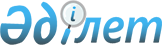 Об утверждении стандарта оказания государственной услуги по выдаче врачебного свидетельства о смерти
					
			Утративший силу
			
			
		
					Постановление акимата Алматинской области от 18 апреля 2008 года N 84. Зарегистрировано Департаментом юстиции Алматинской области 20 мая 2008 года за N 2009. Утратило силу - постановлением акимата Алматинской области от 17 ноября 2009 года N 203      Сноска. Утратило силу - постановлением акимата Алматинской области от 17.11.2009 N 203      

В соответствии со статьей 9-1 Закона Республики Казахстан от 27 ноября 2000 года "Об административных процедурах" и в целях реализации постановлений Правительства Республики Казахстан от 30 июня 2007 года N 558 "Об утверждении стандартов оказания государственных услуг", N 561 от 30 июня 2007 года "Об утверждении Типового стандарта оказания государственной услуги", от 30 июня 2007 года N 561 "Об утверждении реестра государственных услуг, оказываемых физическим и юридическим лицам", акимат Алматинской области ПОСТАНОВЛЯЕТ:

       

1. Утвердить стандарт государственной услуги по выдаче врачебного свидетельства о смерти.

       

2. Контроль за исполнением настоящего постановления возложить на заместителя руководителя аппарата области Е. Нурбекова.



      3.Настоящее постановление вводится в действие по истечении десяти календарных дней со дня первого официального опубликования.

      Аким области

Утвержден

постановлением акимата

Алматинской области.

Стандарт оказания государственной

услуги "Выдача врачебного

свидетельства о смерти" поликлиниками,

сельскими больницами, врачебными

амбулаториями, областными и

региональными, специализированными

учреждениями управления

здравоохранения Алматинской

области 18 апреля 2008 года N 84 

СТАНДАРТ

оказания государственной услуги "Выдача врачебного

свидетельства о смерти поликлиниками, сельскими больницами,

врачебными амбулаториями, областными и региональными,

специализированными учреждениями управления здравоохранения

Алматинской области 

1. Общие положения

      1. Определение государственной услуги:

Выдача врачебного свидетельства о смерти медицинского документа, удостоверяющего случай смерти.

      Вышестоящий орган Управление здравоохранения акима Алматинской области.

      Потребители граждане Республики Казахстан и иностранные лица ближнего и дальнего зарубежья, все государственные, частные организации и предприятия.



      2. Форма оказываемой государственной услуги: не автоматизированная.



      3. Врачебное свидетельство о смерти выдается на основании приказа Министра здравоохранения Республики Казахстан от 27 августа 2007 года N 520 "О введении медицинской документации, удостоверяющей случаи рождения, смерти и перинатальной смерти.



      4. Данную государственную услугу предоставляют:



      1) Государственное казенное предприятие поликлиника "Центральной районной больницы Аксуского района" (далее - ГКП), находящееся по адресу: Алматинская область, Аксуский район, пос. Жансугурово, ул. Жансугурово, 1, электронный адрес: aksubol@mail.ru ;



      2) ГКП поликлиника "Центральной районной больницы Алакольского района", находящееся по адресу: Алматинская область, Алакольский район, г. Ушарал, ул. Богенбай-батыра, 148, электронный адрес: usharal_bolnica@mail.ru ;



      3) ГКП поликлиника "Центральной районной больницы Балхашского района, находящееся по адресу: Алматинская область, Балхашский район, с. Баканас, ул. Ахметова, 14, электронный адрес: balhash_crb@mail.kz ;



      4) ГКП поликлиника "Центральной районной больницы Енбекшиказахского района", находящееся по адресу: Алматинская область, Енбекшиказахский район, г. Есик, ул. Алматинская, 209, электронный адрес: gkp_esik@mail.ru ;



      5) ГКП поликлиника "Центральной районной больницы Ескельдинского района", находящееся по адресу: Алматинская область, Ескельдинский район, пос. Карабулак, ул. Ауэзова, 12, электронный адрес: crbeskeldi@mail.ru ;



      6) ГКП поликлиника "Центральной районной больницы Жамбылского района",находящееся по адресу: Алматинская область, Жамбылский район, с. Узынагаш, ул. Карасай-батыра, 259, электронный адрес: gkp_crb_jambul@mail.ru ;



      7) ГКП поликлиника "Центральной районной больницы Илийского района", находящееся по адресу: Алматинская область, Илийский район, пос. Отеген-батыр, ул. Титова, 30, электронный адрес: ilizrb@mail.ru ;



      8) ГКП поликлиника "Центральной районной больницы Карасайского района", находящееся по адресу: Алматинская область, Карасайский район, г. Каскелен, ул. Жангозина, 14, электронный адрес: crbkaskelen@mail.ru ;



      9) ГКП поликлиника "Центральной районной больницы Каратальского района", находящееся по адресу: Алматинская область, Каратальский район, г. Уштобе, ул. Момышулы, 229, электронный адрес: karatalcrb@mail.ru ;



      10) ГКП поликлиника "Центральной районной больницы Кербулакского района", находящееся по адресу: Алматинская область, Кербулакский район, пос. Сарыозек, ул. Асфендиярова, 1, электронный адрес: kerbolnica@mail.ru ;



      11) ГКП поликлиника "Центральной районной больницы Коксуского района", находящееся по адресу: Алматинская область, Коксуский район, пос. Балпык-би, ул. Измайлова, 4, электронный адрес: crb_koksu@mail.ru ;



      12) ГКП поликлиника "Центральной районной больницы Панфиловского района", находящееся по адресу: Алматинская область, Панфиловский район, г. Жаркент, ул. Л. Асановой, 19, электронный адрес: praybol@mail.kz ;



      13) ГКП поликлиника "Центральной районной больницы Райымбекского района", находящееся по адресу: Алматинская область, Райымбекский район, с. Кеген, ул. Сатпаева, 1, электронный адрес: asem@mail.ru ;



      14) ГКП поликлиника "Центральной районной больницы Саркандского района", находящееся по адресу: Алматинская область, Саркандский район, г. Сарканд, ул. Чепрасова, 5, электронный адрес: crbsarkand@mail.ru ;



      15) ГКП поликлиника "Центральной районной больницы Талгарского района", находящееся по адресу: Алматинская область, Талгарский район, г. Талгар, ул. Кунаева, 97, электронный адрес: crbtalgar@mail.kz ;



      16) ГКП поликлиника "Центральной районной больницы Уйгурского района", находящееся по адресу: Алматинская область, Уйгурский район, с. Чунджа, ул. Жуаш, 65, электронный адрес: crb_chundzha@mail.ru ;



      17) ГКП поликлиника "Городской больницы Капшагай", находящееся по адресу: Алматинская область, г. Капшагай, 5 микрорайон, электронный адрес: gkp31@mail.ru ;



      18) ГКП поликлиника "Городской больницы г. Текели", находящееся по адресу: Алматинская область, г. Текели, ул. Октябрьская, 25, электронный адрес: gb-tekeli-kan@mail.ru ;



      19) Государственное учреждение "Сельская больница Капал Аксуского района" (далее - ГУ), находящееся по адресу: Алматинская область, Аксуский район, с. Капал, электронного сайта нет.



      20) ГУ "Сельская больница Матай Аксуского района", находящееся по адресу: Алматинская область, Аксуский район, ст. Матай, электронного сайта нет.



      21) ГУ "Сельская больница Кабанбай Алакольского района", находящееся по адресу: Алматинская область, Алакольский район, с. Кабанбай, электронного сайта нет.



      22) ГУ "Сельская больница Токжайлау Алакольского района", находящееся по адресу: Алматинская область, Алакольский район, с. Токжайлау, электронного сайта нет.



      23) ГУ "Сельская больница ст. Достык Алакольского района", находящееся по адресу: Алматинская область, Алакольский район, ст. Достык, электронного сайта нет.



      24) ГУ "Сельская больница Топар Балхашского района", находящееся по адресу: Алматинская область, Балхашский район, с. Топар, электронного сайта нет.



      25) ГУ "Сельская больница Карой Балхашского района", находящееся по адресу: Алматинская область, Балхашский район, с. Карой, электронного сайта нет.



      26) ГУ "Сельская больница Куйган Балхашского района", находящееся по адресу: Алматинская область, Балхашский район, с. Куйган, электронного сайта нет.



      27) ГУ "Сельская больница Акколь Балхашского района", находящееся по адресу: Алматинская область, Балхашский район, с. Акколь, электронного сайта нет.



      28) ГУ "Сельская больница Бакбакты Балхашского района", находящееся по адресу: Алматинская область, Балхашский район, с. Бакбакты, электронного сайта нет.



      29) ГУ "Сельская больница Шелек Енбекшиказахского района", находящееся по адресу: Алматинская область, Енбекшиказахский район, с. Шелек, электронного сайта нет.



      30) ГУ "Сельская больница Маловодное Енбекшиказахского района", находящееся по адресу: Алматинская область, Енбекшиказахский район, с. Маловодное, электронного сайта нет.



      31) ГУ "Сельская больница Фабричное Жамбылского района", находящееся по адресу: Алматинская область, Жамбылский район, пос. Фабричное, электронного сайта нет.



      32) ГУ "Сельская больница Мынбаево Жамбылского района", находящееся по адресу: Алматинская область, Жамбылский район, с. Мынбаево, электронного сайта нет.



      33) ГУ "Сельская больница ст. Узынагаш Жамбылского района", находящееся по адресу: Алматинская область, Жамбылский район, ст. Узынагаш, электронного сайта нет.



      34) ГУ "Сельская больница Боралдай Илийского района", находящееся по адресу: Алматинская область, Илийский район, с. Боралдай, электронного сайта нет.



      35) ГУ "Сельская больница Жетыген Илийского района", находящееся по адресу: Алматинская область, Илийский район, с. Жетыген, электронного сайта нет.



      36) ГУ "Сельская больница Акши Илийского района", находящееся по адресу: Алматинская область, Илийский район, с. Акши, электронного сайта нет.



      37) ГУ "Сельская больница Шамалган Карасайского района", находящееся по адресу: Алматинская область, Карасайский район, с. Шамалган, электронного сайта нет.



      38) ГУ "Сельская больница Каменка Карасайского района", находящееся по адресу: Алматинская область, Карасайский район, с. Каменка, электронного сайта нет.



      39) ГУ "Сельская больница ст. Шамалган Карасайского района", находящееся по адресу: Алматинская область, Карасайский район, ст. Шамалган, электронного сайта нет.



      40) ГУ "Сельская больница Алмалы Каратальского района", находящееся по адресу: Алматинская область, Каратальский район, с. Алмалы, электронного сайта нет.



      41) ГУ "Сельская больница Когалы Кербулакского района", находящееся по адресу: Алматинская область, Кербулакский район, с. Когалы, электронного сайта нет.



      42) ГУ "Сельская больница Басши Кербулакского района", находящееся по адресу: Алматинская область, Кербулакский район, с. Басши, электронного сайта нет.



      43) ГУ "Сельская больница Коктал Панфиловского района", находящееся по адресу: Алматинская область, Панфиловский район, с. Коктал, электронного сайта нет.



      44) ГУ "Сельская больница Коныролен Панфиловского района", находящееся по адресу: Алматинская область, Панфиловский район, с. Коныролен, электронного сайта нет.



      45) ГУ "Сельская больница Нарынкол Райымбекского района", находящееся по адресу: Алматинская область, Райымбекский район, с. Нарынкол, электронного сайта нет.



      46) ГУ "Сельская больница Жаланаш Райымбекского района", находящееся по адресу: Алматинская область, Райымбекский район, с. Жаланаш, электронного сайта нет.



      47) ГУ "Сельская больница Сумбе Райымбекского района", находящееся по адресу: Алматинская область, Райымбекский район, с. Сумбе, электронного сайта нет.



      48) ГУ "Сельская больница Узынбулак Райымбекского района", находящееся по адресу: Алматинская область, Райымбекский район, с. Узынбулак, электронного сайта нет.



      49) ГУ "Сельская больница Лепсы Саркандского района", находящееся по адресу: Алматинская область, Саркандский район, пос. Лепсы, электронного сайта нет.



      50) ГУ "Сельская больница Панфилов Талгарского района", находящееся по адресу: Алматинская область, Талгарский район, с. Панфилов, электронного сайта нет.



      51) ГУ "Сельская больница Нура Талгарского района", находящееся по адресу: Алматинская область, Талгарский район, с. Нура, электронного сайта нет.



      52) ГУ "Сельская больница Кетмен Уйгурского района", находящееся по адресу: Алматинская область, Уйгурский район, с. Кетмен, электронного сайта нет.



      53) ГУ "Сельская больница Чарын Уйгурского района", находящееся по адресу: Алматинская область, Уйгурский район, с. Чарын, электронного сайта нет.



      54) ГУ "Сельская больница Сумбе Уйгурского района", находящееся по адресу: Алматинская область, Уйгурский район, с. Сумбе, электронного сайта нет.



      55) ГУ "Сельская больница Рудничный г. Текели", находящееся по адресу: Алматинская область, г. Текели, электронного сайта нет.



      56) ГУ "Врачебная амбулатория Арасан Аксуского района", находящееся по адресу: Алматинская область, Аксуский район, с. Арасан, электронного сайта нет.



      57) ГУ "Врачебная амбулатория Суыксай Аксуского района", находящееся по адресу: Алматинская область, Аксуский район, с. Суыксай, электронного сайта нет.



      58) ГУ "Врачебная амбулатория Кошкентал Аксуского района", находящееся по адресу: Алматинская область, Аксуский район, с. Кошкентал, электронного сайта нет.



      59) ГУ "Врачебная амбулатория Кызылагаш Аксуского района", находящееся по адресу: Алматинская область, Аксуский район, с. Кызылагаш, электронного сайта нет.



      60) ГУ "Врачебная амбулатория Сагабуйен Аксуского района", находящееся по адресу: Алматинская область, Аксуский район, с. Сагабуйен, электронного сайта нет.



      61) ГУ "Врачебная амбулатория Кызылту Аксуского района", находящееся по адресу: Алматинская область, Аксуский район, с. Кызылту, электронного сайта нет.



      62) ГУ "Врачебная амбулатория Аксу Аксуского района", находящееся по адресу: Алматинская область, Аксуский район, с. Аксу, электронного сайта нет.



      63) ГУ "Врачебная амбулатория Кокжайдак Аксуского района", находящееся по адресу: Алматинская область, Аксуский район, с. Кокжайдак, электронного сайта нет.



      64) ГУ "Врачебная амбулатория Каракоз Аксуского района", находящееся по адресу: Алматинская область, Аксуский район, с. Каракоз, электронного сайта нет.



      65) ГУ "Врачебная амбулатория Жаналык Аксуского района", находящееся по адресу: Алматинская область, Аксуский район, с. Жаналык, электронного сайта нет.



      66) ГУ "Врачебная амбулатория Ойтоган Аксуского района", находящееся по адресу: Алматинская область, Аксуский район, с. Ойтоган, электронного сайта нет.



      67) ГУ "Врачебная амбулатория Кенжыра Аксуского района", находящееся по адресу: Алматинская область, Аксуский район, с. Кенжыра, электронного сайта нет.



      68) ГУ "Врачебная амбулатория Кураксу Аксуского района", находящееся по адресу: Алматинская область, Аксуский район, с. Кураксу, электронного сайта нет.



      69) ГУ "Врачебная амбулатория Актубек Алаколького района", находящееся по адресу: Алматинская область, Алакольский район, с. Актубек, электронного сайта нет.



      70) ГУ "Врачебная амбулатория Бесколь Алакольского района", находящееся по адресу: Алматинская область, Алакольский район, с. Бесколь, электронного сайта нет.



      71) ГУ "Врачебная амбулатория Булакты Алакольского района", находящееся по адресу: Алматинская область, Алакольский район, с. Булакты, электронного сайта нет.



      72) ГУ "Врачебная амбулатория Жайпак Алакольского района", находящееся по адресу: Алматинская область, Алакольский район, с. Жайпак, электронного сайта нет.



      73) ГУ "Врачебная амбулатория Жанама Алакольского района", находящееся по адресу: Алматинская область, Алакольский район, с. Жанама, электронного сайта нет.



      74) ГУ "Врачебная амбулатория Енбекши Алакольского района", находящееся по адресу: Алматинская область, Алакольский район, с. Енбекши, электронного сайта нет.



      75) ГУ "Врачебная амбулатория Камыскала Алакольского района", находящееся по адресу: Алматинская область, Алакольский район, с. Камыскала, электронного сайта нет.



      76) ГУ "Врачебная амбулатория Кызылащи Алакольского района", находящееся по адресу: Алматинская область, Алакольский район, с. Кызылащи, электронного сайта нет.



      77) ГУ "Врачебная амбулатория Казахстан Алакольского района", находящееся по адресу: Алматинская область, Алакольский район, с. Казахстан, электронного сайта нет.



      78) ГУ "Врачебная амбулатория Коктума Алакольского района", находящееся по адресу: Алматинская область, Алакольский район, с. Коктума, электронного сайта нет.



      79) ГУ "Врачебная амбулатория Теректы Алакольского района", находящееся по адресу: Алматинская область, Алакольский район, с. Теректы, электронного сайта нет.



      80) ГУ "Врачебная амбулатория Сапак Алакольского района", находящееся по адресу: Алматинская область, Алакольский район, с. Сапак, электронного сайта нет.



      81) ГУ "Врачебная амбулатория Ушбулак Алакольского района", находящееся по адресу: Алматинская область, Алакольский район, с. Ушбулак, электронного сайта нет.



      82) ГУ "Врачебная амбулатория Лепсинк Алакольского района", находящееся по адресу: Алматинская область, Алакольский район, с. Лепсинк, электронного сайта нет.



      83) ГУ "Врачебная амбулатория Жыланды Алакольского района", находящееся по адресу: Алматинская область, Алакольский район, с. Жыланды, электронного сайта нет.



      84) ГУ "Врачебная амбулатория Екпенды Алакольского района", находящееся по адресу: Алматинская область, Алакольский район, с. Екпенды, электронного сайта нет.



      85) ГУ "Врачебная амбулатория Кольбай Алакольского района", находящееся по адресу: Алматинская область, Алакольский район, с. Кольбай, электронного сайта нет.



      86) ГУ "Врачебная амбулатория Кызылкайын Алакольского района", находящееся по адресу: Алматинская область, Алакольский район, с. Кызылкайын, электронного сайта нет.



      87) ГУ "Врачебная амбулатория Балатопар Балхашского района", находящееся по адресу: Алматинская область, Балхашский район, с. Балатопар, электронного сайта нет.



      88) ГУ "Врачебная амбулатория Тургень Енбекшиказахского района", находящееся по адресу: Алматинская область, Енбекшиказахский район, с. Тургень, электронного сайта нет.



      89) ГУ "Врачебная амбулатория Байтерек Енбекшиказахского района", находящееся по адресу: Алматинская область, Енбекшиказахский район, с. Байтерек, электронного сайта нет.



      90) ГУ "Врачебная амбулатория Жанашар Енбекшиказахского района", находящееся по адресу: Алматинская область, Енбекшиказахский район, с. Жанашар, электронного сайта нет.



      91) ГУ "Врачебная амбулатория Кырбалтабай Енбекшиказахского района", находящееся по адресу: Алматинская область, Енбекшиказахский район, с. Кырбалтабай, электронного сайта нет.



      92) ГУ "Врачебная амбулатория Коктобе Енбекшиказахского района", находящееся по адресу: Алматинская область, Енбекшиказахский район, с. Коктобе, электронного сайта нет.



      93) ГУ "Врачебная амбулатория Ават Енбекшиказахского района", находящееся по адресу: Алматинская область, Енбекшиказахский район, с. Ават, электронного сайта нет.



      94) ГУ "Врачебная амбулатория Болек Енбекшиказахского района", находящееся по адресу: Алматинская область, Енбекшиказахский район, с. Болек, электронного сайта нет.



      95) ГУ "Врачебная амбулатория Саймасай Енбекшиказахского района", находящееся по адресу: Алматинская область, Енбекшиказахский район, с. Саймасай, электронного сайта нет.



      96) ГУ "Врачебная амбулатория Ташкенсаз Енбекшиказахского района", находящееся по адресу: Алматинская область, Енбекшиказахский район, с. Ташкенсаз, электронного сайта нет.



      97) ГУ "Врачебная амбулатория Балтабай Енбекшиказахского района", находящееся по адресу: Алматинская область, Енбекшиказахский район, с. Балтабай, электронного сайта нет.



      98) ГУ "Врачебная амбулатория Каракемер Енбекшиказахского района", находящееся по адресу: Алматинская область, Енбекшиказахский район, с. Каракемер, электронного сайта нет.



      99) ГУ "Врачебная амбулатория Акши Енбекшиказахского района", находящееся по адресу: Алматинская область, Енбекшиказахский район, с. Акши, электронного сайта нет.



      100) ГУ "Врачебная амбулатория Кайназар Енбекшиказахского района", находящееся по адресу: Алматинская область, Енбекшиказахский район, с. Кайназар, электронного сайта нет.



      101) ГУ "Врачебная амбулатория Совет Енбекшиказахского района", находящееся по адресу: Алматинская область, Енбекшиказахский район, с. Совет, электронного сайта нет.



      102) ГУ "Врачебная амбулатория Толе-би Енбекшиказахского района", находящееся по адресу: Алматинская область, Енбекшиказахский район, с. Толе-би, электронного сайта нет.



      103) ГУ "Врачебная амбулатория Красный Восток Енбекшиказахского района", находящееся по адресу: Алматинская область, Енбекшиказахский район, с. Красный Восток, электронного сайта нет.



      104) ГУ "Врачебная амбулатория Азат Енбекшиказахского района", находящееся по адресу: Алматинская область, Енбекшиказахский район, с. Азат, электронного сайта нет.



      105) ГУ "Врачебная амбулатория Ащибулак Енбекшиказахского района", находящееся по адресу: Алматинская область, Енбекшиказахский район, с. Ащибулак, электронного сайта нет.



      106) ГУ "Врачебная амбулатория Ащисай Енбекшиказахского района", находящееся по адресу: Алматинская область, Енбекшиказахский район, с. Ащисай, электронного сайта нет.



      107) ГУ "Врачебная амбулатория Достык Енбекшиказахского района", находящееся по адресу: Алматинская область, Енбекшиказахский район, с. Достык, электронного сайта нет.



      108) ГУ "Врачебная амбулатория Кызылшарык Енбекшиказахского района", находящееся по адресу: Алматинская область, Енбекшиказахский район, с. Кызылшарык, электронного сайта нет.



      109) ГУ "Врачебная амбулатория Бижаново Енбекшиказахского района", находящееся по адресу: Алматинская область, Енбекшиказахский район, с. Бижаново, электронного сайта нет.



      110) ГУ "Врачебная амбулатория Корам Енбекшиказахского района", находящееся по адресу: Алматинская область, Енбекшиказахский район, с. Корам, электронного сайта нет.



      111) ГУ "Врачебная амбулатория Каратурык Енбекшиказахского района", находящееся по адресу: Алматинская область, Енбекшиказахский район, с. Каратурык, электронного сайта нет.



      112) ГУ "Врачебная амбулатория Казахстан Енбекшиказахского района", находящееся по адресу: Алматинская область, Енбекшиказахский район, с. Казахстан, электронного сайта нет.



      113) ГУ "Врачебная амбулатория Каражота Енбекшиказахского района", находящееся по адресу: Алматинская область, Енбекшиказахский район, с. Каражота, электронного сайта нет.



      114) ГУ "Врачебная амбулатория Кайрат Енбекшиказахксуского района", находящееся по адресу: Алматинская область, Енбекшиказахский район, с. Кайрат, электронного сайта нет.



      115) ГУ "Врачебная амбулатория Масак Енбекшиказахского района", находящееся по адресу: Алматинская область, Енбекшиказахский район, с. Масак, электронного сайта нет.



      116) ГУ "Врачебная амбулатория Тескенсу Енбекшиказахского района", находящееся по адресу: Алматинская область, Енбекшиказахский район, с. Тескенсу, электронного сайта нет.



      117) ГУ "Врачебная амбулатория Асысага Енбекшиказахского района", находящееся по адресу: Алматинская область, Енбекшиказахский район, с. Асысага, электронного сайта нет.



      118) ГУ "Врачебная амбулатория Байсеит Енбекшиказахского района", находящееся по адресу: Алматинская область, Енбекшиказахский район, с. Байсеит, электронного сайта нет.



      119) ГУ "Врачебная амбулатория Малыбай Енбекшиказахского района", находящееся по адресу: Алматинская область, Енбекшиказахский район, с. Малыбай, электронного сайта нет.



      120) ГУ "Врачебная амбулатория Нура Енбекшиказахского района", находящееся по адресу: Алматинская область, Енбекшиказахский район, с. Нура, электронного сайта нет.



      121) ГУ "Врачебная амбулатория Алдабергеново Ескельдинского района", находящееся по адресу: Алматинская область, Ескельдинский район, с. Алдабергеново, электронного сайта нет.



      122) ГУ "Врачебная амбулатория Жетысу Ескельдинского района", находящееся по адресу: Алматинская область, Ескельдинский район, с. Жетысу, электронного сайта нет.



      123) ГУ "Врачебная амбулатория Каратальское Ескельдинского района", находящееся по адресу: Алматинская область, Ескельдинский район, с. Каратальское, электронного сайта нет.



      124) ГУ "Врачебная амбулатория Кокжазык Ескельдинского района", находящееся по адресу: Алматинская область, Ескельдинский район, с. Кокжазык, электронного сайта нет.



      125) ГУ "Врачебная амбулатория Целинное Ескельдинского района", находящееся по адресу: Алматинская область, Ескельдинский район, с. Целинное, электронного сайта нет.



      126) ГУ "Врачебная амбулатория Коныр Ескельдинского района", находящееся по адресу: Алматинская область, Ескельдинский район, с. Коныр, электронного сайта нет.



      127) ГУ "Врачебная амбулатория Ескельды-би Ескельдинского района", находящееся по адресу: Алматинская область, Ескельдинский район, с. Ескельды-би, электронного сайта нет.



      128) ГУ "Врачебная амбулатория Матибулак Жамбылского района", находящееся по адресу: Алматинская область, Жамбылский район, с. Матибулак, электронного сайта нет.



      129) ГУ "Врачебная амбулатория Айдарлы Жамбылского района", находящееся по адресу: Алматинская область, Жамбылский район, с. Айдарлы, электронного сайта нет.



      130) ГУ "Врачебная амбулатория Аккайнар Жамбылского района", находящееся по адресу: Алматинская область, Жамбылский район, с. Аккайнар, электронного сайта нет.



      131) ГУ "Врачебная амбулатория Аксенгир Жамбылского района", находящееся по адресу: Алматинская область, Жамбылский район, с. Аксенгир, электронного сайта нет.



      132) ГУ "Врачебная амбулатория Актерек Жамбылского района", находящееся по адресу: Алматинская область, Жамбылский район, с. Актерек, электронного сайта нет.



      133) ГУ "Врачебная амбулатория Бериктас Жамбылского района", находящееся по адресу: Алматинская область, Жамбылский район, с. Бериктас, электронного сайта нет.



      134) ГУ "Врачебная амбулатория Дегерес Жамбылского района", находящееся по адресу: Алматинская область, Жамбылский район, с. Дегерес, электронного сайта нет.



      135) ГУ "Врачебная амбулатория Унгуртас Жамбылского района", находящееся по адресу: Алматинская область, Жамбылский район, с. Унгуртас, электронного сайта нет.



      136) ГУ "Врачебная амбулатория Шиен Жамбылского района", находящееся по адресу: Алматинская область, Жамбылский район, с. Шиен, электронного сайта нет.



      137) ГУ "Врачебная амбулатория Жамбыл Жамбылского района", находящееся по адресу: Алматинская область, Жамбылский район, с. Жамбыл, электронного сайта нет.



      138) ГУ "Врачебная амбулатория Каракастек Жамбылского района", находящееся по адресу: Алматинская область, Жамбылский район, с. Каракастек, электронного сайта нет.



      139) ГУ "Врачебная амбулатория Карасу Жамбылского района", находящееся по адресу: Алматинская область, Жамбылский район, с. Карасу, электронного сайта нет.



      140) ГУ "Врачебная амбулатория Касымбек Жамбылского района", находящееся по адресу: Алматинская область, Жамбылский район, с. Касымбек, электронного сайта нет.



      141) ГУ "Врачебная амбулатория Улкен Жамбылского района", находящееся по адресу: Алматинская область, Жамбылский район, с. Улкен, электронного сайта нет.



      142) ГУ "Врачебная амбулатория Умбетали Жамбылского района", находящееся по адресу: Алматинская область, Жамбылский район, с. Умбетали, электронного сайта нет.



      143) ГУ "Врачебная амбулатория Первомайское Илийского района", находящееся по адресу: Алматинская область, Илийский район, с. Первомайское, электронного сайта нет.



      144) ГУ "Врачебная амбулатория Междуреченское Илийского района", находящееся по адресу: Алматинская область, Илийский район, с. Междуреченское, электронного сайта нет.



      145) ГУ "Врачебная амбулатория Байсерке Илийского района", находящееся по адресу: Алматинская область, Илийский район, с. Байсерке, электронного сайта нет.



      146) ГУ "Врачебная амбулатория Караой Илийского района", находящееся по адресу: Алматинская область, Илийский район, с. Караой, электронного сайта нет.



      147) ГУ "Врачебная амбулатория Ащибулак Илийского района", находящееся по адресу: Алматинская область, Илийский район, с. Ащибулак, электронного сайта нет.



      148) ГУ "Врачебная амбулатория Каз.Цик Илийского района", находящееся по адресу: Алматинская область, Илийский район, с. Каз.Цик, электронного сайта нет.



      149) ГУ "Врачебная амбулатория Чапаево Илийского района", находящееся по адресу: Алматинская область, Илийский район, с. Чапаево, электронного сайта нет.



      150) ГУ "Врачебная амбулатория Ынтымак Илийского района", находящееся по адресу: Алматинская область, Илийский район, с. Ынтымак, электронного сайта нет.



      151) ГУ "Врачебная амбулатория Жапек-батыр Илийского района", находящееся по адресу: Алматинская область, Илийский район, с. Жапек-батыр, электронного сайта нет.



      152) ГУ "Врачебная амбулатория 50 лет Каз.ССР Карасайского района", находящееся по адресу: Алматинская область, Карасайский район, с. 50 лет Каз. ССР, электронного сайта нет.



      153) ГУ "Врачебная амбулатория Алатау Карасайского района", находящееся по адресу: Алматинская область, Карасайский район, с. Алатау, электронного сайта нет.



      154) ГУ "Врачебная амбулатория Абай Карасайского района", находящееся по адресу: Алматинская область, Карасайский район, с. Абай, электронного сайта нет.



      155) ГУ "Врачебная амбулатория Жамбыл Карасайского района", находящееся по адресу: Алматинская область, Карасайский район, с. Жамбыл, электронного сайта нет.



      156) ГУ "Врачебная амбулатория Карагайлы Карасайского района", находящееся по адресу: Алматинская область, Карасайский район, с. Карагайлы, электронного сайта нет.



      157) ГУ "Врачебная амбулатория Жандосово Карасайского района", находящееся по адресу: Алматинская область, Карасайский район, с. Жандосово, электронного сайта нет.



      158) ГУ "Врачебная амбулатория Бекболат Ашекеева Карасайского района", находящееся по адресу: Алматинская область, Карасайский район, с. Б. Ашекеева, электронного сайта нет.



      159) ГУ "Врачебная амбулатория Райымбек Карасайского района", находящееся по адресу: Алматинская область, Карасайский район, с. Райымбек, электронного сайта нет.



      160) ГУ "Врачебная амбулатория Ельтай Карасайского района", находящееся по адресу: Алматинская область, Карасайский район, с. Ельтай, электронного сайта нет.



      161) ГУ "Врачебная амбулатория Акжар Карасайского района", находящееся по адресу: Алматинская область, Карасайский район, с. Акжар, электронного сайта нет.



      162) ГУ "Врачебная амбулатория Каргалы Карасайского района", находящееся по адресу: Алматинская область, Карасайский район, с. Каргалы, электронного сайта нет.



      163) ГУ "Врачебная амбулатория Коксай Карасайского района", находящееся по адресу: Алматинская область, Карасайский район, с. Коксай, электронного сайта нет.



      164) ГУ "Врачебная амбулатория Алмалыбак Карасайского района", находящееся по адресу: Алматинская область, Карасайский район, с. Алмалыбак, электронного сайта нет.



      165) ГУ "Врачебная амбулатория Бастобе Каратальского района", находящееся по адресу: Алматинская область, Каратальский район, с. Бастобе, электронного сайта нет.



      166) ГУ "Врачебная амбулатория Кальпе Каратальского района", находящееся по адресу: Алматинская область, Каратальский район, с. Кальпе, электронного сайта нет.



      167) ГУ "Врачебная амбулатория Ельтай Каратальского района", находящееся по адресу: Алматинская область, Каратальский район, с. Ельтай, электронного сайта нет.



      168) ГУ "Врачебная амбулатория Жанаталап Каратальского района", находящееся по адресу: Алматинская область, Каратальский район, с. Жанаталап, электронного сайта нет.



      169) ГУ "Врачебная амбулатория Каспан Кербулакского района", находящееся по адресу: Алматинская область, Кербулакский район, с. Каспан, электронного сайта нет.



      170) ГУ "Врачебная амбулатория Жайнак-батыр Кербулакского района", находящееся по адресу: Алматинская область, Кербулакский район, с. Жайнак-батыр, электронного сайта нет.



      171) ГУ "Врачебная амбулатория Жоламан Кербулакского района", находящееся по адресу: Алматинская область, Кербулакский район, с. Жоламан, электронного сайта нет.



      172) ГУ "Врачебная амбулатория Коксу Кербулакского района", находящееся по адресу: Алматинская область, Кербулакский район, с. Коксу, электронного сайта нет.



      173) ГУ "Врачебная амбулатория Карашокы Кербулакского района", находящееся по адресу: Алматинская область, Кербулакский район, с. Карашокы, электронного сайта нет.



      174) ГУ "Врачебная амбулатория Жаналык Кербулакского района", находящееся по адресу: Алматинская область, Кербулакский район, с. Жаналык, электронного сайта нет.



      175) ГУ "Врачебная амбулатория Коянкоз Кербулакского района", находящееся по адресу: Алматинская область, Кербулакский район, с. Коянкоз, электронного сайта нет.



      176) ГУ "Врачебная амбулатория Шанханай Кербулакского района", находящееся по адресу: Алматинская область, Кербулакский район, с. Шанханай, электронного сайта нет.



      177) ГУ "Врачебная амбулатория Сарыбастау Кербулакского района", находящееся по адресу: Алматинская область, Кербулакский район, с. Сарыбастау, электронного сайта нет.



      178) ГУ "Врачебная амбулатория Талдыбулак Кербулакского района", находящееся по адресу: Алматинская область, Кербулакский район, с. Талдыбулак, электронного сайта нет.



      179) ГУ "Врачебная амбулатория Кызылжар Кербулакского района", находящееся по адресу: Алматинская область, Кербулакский район, с. Кызылжар, электронного сайта нет.



      180) ГУ "Врачебная амбулатория Шаган Кербулакского района", находящееся по адресу: Алматинская область, Кербулакский район, с. Шаган, электронного сайта нет.



      181) ГУ "Врачебная амбулатория Алтынэмель Кербулакского района", находящееся по адресу: Алматинская область, Кербулакский район, с. Алтынэмель, электронного сайта нет.



      182) ГУ "Врачебная амбулатория Карагаш Кербулакского района", находящееся по адресу: Алматинская область, Кербулакский район, с. Карагаш, электронного сайта нет.



      183) ГУ "Врачебная амбулатория Аралтобе Кербулакского района", находящееся по адресу: Алматинская область, Кербулакский район, с. Аралтобе, электронного сайта нет.



      184) ГУ "Врачебная амбулатория ст. Коксу Коксуского района", находящееся по адресу: Алматинская область, Коксуский район, ст. Коксу, электронного сайта нет.



      185) ГУ "Врачебная амбулатория Мамбет Коксуского района", находящееся по адресу: Алматинская область, Коксуский район, с. Мамбет, электронного сайта нет.



      186) ГУ "Врачебная амбулатория ст. Айнабулак Коксуского района", находящееся по адресу: Алматинская область, Коксуский район, ст. Айнабулак, электронного сайта нет.



      187) ГУ "Врачебная амбулатория Октябрь Коксуского района", находящееся по адресу: Алматинская область, Коксуский район, с. Октябрь, электронного сайта нет.



      188) ГУ "Врачебная амбулатория Жетыжал Коксуского района", находящееся по адресу: Алматинская область, Коксуский район, с. Жетыжал, электронного сайта нет.



      189) ГУ "Врачебная амбулатория Мукры Коксуского района", находящееся по адресу: Алматинская область, Коксуский район, с. Мукры, электронного сайта нет.



      190) ГУ "Врачебная амбулатория Кокбастау Коксуского района", находящееся по адресу: Алматинская область, Коксуский район, с. Кокбастау, электронного сайта нет.



      191) ГУ "Врачебная амбулатория Алгабас Коксуского района", находящееся по адресу: Алматинская область, Коксуский район, с. Алгабас, электронного сайта нет.



      192) ГУ "Врачебная амбулатория Амангельды Коксуского района", находящееся по адресу: Алматинская область, Коксуский район, с. Амангельды, электронного сайта нет.



      193) ГУ "Врачебная амбулатория Пиджим Панфиловского района", находящееся по адресу: Алматинская область, Панфиловский район, с. Пиджим, электронного сайта нет.



      194) ГУ "Врачебная амбулатория Сарыбель Панфиловского района", находящееся по адресу: Алматинская область, Панфиловский район, с. Сарыбель, электронного сайта нет.



      195) ГУ "Врачебная амбулатория Енбекши Панфиловского района", находящееся по адресу: Алматинская область, Панфиловский район, с. Енбекши, электронного сайта нет.



      196) ГУ "Врачебная амбулатория Алтыуй Панфиловского района", находящееся по адресу: Алматинская область, Панфиловский район, с. Алтыуй, электронного сайта нет.



      197) ГУ "Врачебная амбулатория Киши Шиган Панфиловского района", находящееся по адресу: Алматинская область, Панфиловский район, с. Киши Шиган, электронного сайта нет.



      198) ГУ "Врачебная амбулатория Улкен Шиган Панфиловского района", находящееся по адресу: Алматинская область, Панфиловский район, с. Улкен Шиган, электронного сайта нет.



      199) ГУ "Врачебная амбулатория Шулокай Панфиловского района", находящееся по адресу: Алматинская область, Панфиловский район, с. Шулокай, электронного сайта нет.



      200) ГУ "Врачебная амбулатория Айдарлы Панфиловского района", находящееся по адресу: Алматинская область, Панфиловский район, с. Айдарлы, электронного сайта нет.



      201) ГУ "Врачебная амбулатория Ушарал Панфиловского района", находящееся по адресу: Алматинская область, Панфиловский район, с. Ушарал, электронного сайта нет.



      202) ГУ "Врачебная амбулатория Баскунчи Панфиловского района", находящееся по адресу: Алматинская область, Панфиловский район, с. Баскунчи, электронного сайта нет.



      203) ГУ "Врачебная амбулатория Аулиеагаш Панфиловского района", находящееся по адресу: Алматинская область, Панфиловский район, с. Аулиеагаш, электронного сайта нет.



      204) ГУ "Врачебная амбулатория Лесновка Панфиловкого района", находящееся по адресу: Алматинская область, Панфиловский район, с. Лесновка, электронного сайта нет.



      205) ГУ "Врачебная амбулатория Жаркент Панфиловского района", находящееся по адресу: Алматинская область, Панфиловский район, с. Жаркент, электронного сайта нет.



      206) ГУ "Врачебная амбулатория Алгабас Райымбекского района", находящееся по адресу: Алматинская область, Райымбекский район, с. Алгабас, электронного сайта нет.



      207) ГУ "Врачебная амбулатория Сарыжаз Райымбекского района", находящееся по адресу: Алматинская область, Райымбекский район, с. Сарыжаз, электронного сайта нет.



      208) ГУ "Врачебная амбулатория Карасаз Райымбекского района", находящееся по адресу: Алматинская область, Райымбекский район, с. Карасаз, электронного сайта нет.



      209) ГУ "Врачебная амбулатория Шалкоде Райымбекского района", находящееся по адресу: Алматинская область, Райымбекский район, с. Шалкоде, электронного сайта нет.



      210) ГУ "Врачебная амбулатория Жылысай Райымбекского района", находящееся по адресу: Алматинская область, Райымбекский район, с. Жылысай, электронного сайта нет.



      211) ГУ "Врачебная амбулатория Тогызбулак Райымбекского района", находящееся по адресу: Алматинская область, Райымбекский район, с. Тогызбулак, электронного сайта нет.



      212) ГУ "Врачебная амбулатория Каркара Райымбекского района", находящееся по адресу: Алматинская область, Райымбекский район, с. Каркара, электронного сайта нет.



      213) ГУ "Врачебная амбулатория Саты Райымбекского района", находящееся по адресу: Алматинская область, Райымбекский район, с. Саты, электронного сайта нет.



      214) ГУ "Врачебная амбулатория Ширганак Райымбекского района", находящееся по адресу: Алматинская область, Райымбекский район, с. Ширганак, электронного сайта нет.



      215) ГУ "Врачебная амбулатория Тасаши Райымбекского района", находящееся по адресу: Алматинская область, Райымбекский район, с. Тасаши, электронного сайта нет.



      216) ГУ "Врачебная амбулатория Жамбыл Райымбекского района", находящееся по адресу: Алматинская область, Райымбекский район, с. Жамбыл, электронного сайта нет.



      217) ГУ "Врачебная амбулатория Текес Райымбекского района", находящееся по адресу: Алматинская область, Райымбекский район, с. Текес, электронного сайта нет.



      218) ГУ "Врачебная амбулатория Кызылшекара Райымбекского района", находящееся по адресу: Алматинская область, Райымбекский район, с. Кызылшекара, электронного сайта нет.



      219) ГУ "Врачебная амбулатория Тегистик Райымбекского района", находящееся по адресу: Алматинская область, Райымбекский район, с. Тегистик, электронного сайта нет.



      220) ГУ "Врачебная амбулатория Кайнар Райымбекского района", находящееся по адресу: Алматинская область, Райымбекский район, с. Кайнар, электронного сайта нет.



      221) ГУ "Врачебная амбулатория Сарыбастау Райымбекского района", находящееся по адресу: Алматинская область, Райымбекский район, с. Сарыбастау, электронного сайта нет.



      222) ГУ "Врачебная амбулатория Кокбель Райымбекского района", находящееся по адресу: Алматинская область, Райымбекский район, с. Кокбель, электронного сайта нет.



      223) ГУ "Врачебная амбулатория Какпак Райымбекского района", находящееся по адресу: Алматинская область, Райымбекский район, с. Какпак, электронного сайта нет.



      224) ГУ "Врачебная амбулатория Койлык Саркандского района", находящееся по адресу: Алматинская область, Саркандский район, с. Койлык, электронного сайта нет.



      225) ГУ "Врачебная амбулатория Алмалы Саркандского района", находящееся по адресу: Алматинская область, Саркандский район, с. Алмалы, электронного сайта нет.



      226) ГУ "Врачебная амбулатория Черкасск Саркандского района", находящееся по адресу: Алматинская область, Саркандский район, с. Черкасск, электронного сайта нет.



      227) ГУ "Врачебная амбулатория Толебаева Саркандского района", находящееся по адресу: Алматинская область, Саркандский район, с. Толебаева, электронного сайта нет.



      228) ГУ "Врачебная амбулатория Екиаша Саркандского района", находящееся по адресу: Алматинская область, Саркандский район, с. Екиаша, электронного сайта нет.



      229) ГУ "Врачебная амбулатория Карабогет Саркандского района", находящееся по адресу: Алматинская область, Саркандский район, с. Карабогет, электронного сайта нет.



      230) ГУ "Врачебная амбулатория Пограничник Саркандского района", находящееся по адресу: Алматинская область, Саркандский район, с. Пограничник, электронного сайта нет.



      231) ГУ "Врачебная амбулатория Кокжиде Саркандского района", находящееся по адресу: Алматинская область, Саркандский район, с. Кокжиде, электронного сайта нет.



      232) ГУ "Врачебная амбулатория Коктерек Саркандского района", находящееся по адресу: Алматинская область, Саркандский район, с. Коктерек, электронного сайта нет.



      233) ГУ "Врачебная амбулатория Кызылту Талгарского района", находящееся по адресу: Алматинская область, Талгарский район, с. Кызылту, электронного сайта нет.



      234) ГУ "Врачебная амбулатория Кызылкайрат Талгарского района", находящееся по адресу: Алматинская область, Талгарский район, с. Кызылкайрат, электронного сайта нет.



      235) ГУ "Врачебная амбулатория Гульдала Талгарского района", находящееся по адресу: Алматинская область, Талгарский район, с. Гульдала, электронного сайта нет.



      236) ГУ "Врачебная амбулатория Карабулак Талгарского района", находящееся по адресу: Алматинская область, Талгарский район, с. Карабулак, электронного сайта нет.



      237) ГУ "Врачебная амбулатория Кендала Талгарского района", находящееся по адресу: Алматинская область, Талгарский район, с. Кендала, электронного сайта нет.



      238) ГУ "Врачебная амбулатория Талдыбулак Талгарского района", находящееся по адресу: Алматинская область, Талгарский район, с. Талдыбулак, электронного сайта нет.



      239) ГУ "Врачебная амбулатория Бесагаш Талгарского района", находящееся по адресу: Алматинская область, Талгарский район, с. Бесагаш, электронного сайта нет.



      240) ГУ "Врачебная амбулатория Туздыбастау Талгарского района", находящееся по адресу: Алматинская область, Талгарский район, с. Туздыбастау, электронного сайта нет.



      241) ГУ "Врачебная амбулатория Бельбулак Талгарского района", находящееся по адресу: Алматинская область, Талгарский район, с. Бельбулак, электронного сайта нет.



      242) ГУ "Врачебная амбулатория Береке Талгарского района", находящееся по адресу: Алматинская область, Талгарский район, с. Береке, электронного сайта нет.



      243) ГУ "Врачебная амбулатория Туганбай Талгарского района", находящееся по адресу: Алматинская область, Талгарский район, с. Туганбай, электронного сайта нет.



      244) ГУ "Врачебная амбулатория Малый Дехкан Уйгурского района", находящееся по адресу: Алматинская область, Уйгурский район, с. Малый Дехкан, электронного сайта нет.



      245) ГУ "Врачебная амбулатория Кольжат Уйгурского района", находящееся по адресу: Алматинская область, Уйгурский район, с. Кольжат, электронного сайта нет.



      246) ГУ "Врачебная амбулатория Ават Уйгурского района", находящееся по адресу: Алматинская область, Уйгурский район, с. Ават, электронного сайта нет.



      247) ГУ "Врачебная амбулатория Таскарасу Уйгурского района", находящееся по адресу: Алматинская область, Уйгурский район, с. Таскарасу, электронного сайта нет.



      248) ГУ "Врачебная амбулатория Большое Аксу Уйгурского района", находящееся по адресу: Алматинская область, Уйгурский район, с. Большое Аксу, электронного сайта нет.



      249) ГУ "Врачебная амбулатория Тигермен Уйгурского района", находящееся по адресу: Алматинская область, Уйгурский район, с. Тигермен, электронного сайта нет.



      250) ГУ "Врачебная амбулатория Заречное ГБ Капшагай", находящееся по адресу: Алматинская область, г. Капшагай, с. Заречное, электронного сайта нет.



      251) ГУ "Врачебная амбулатория Шенгельды ГБ Капшагай", находящееся по адресу: Алматинская область, г. Капшагай, с. Шенгельды, электронного сайта нет.



      252) ГУ "Врачебная амбулатория Кербулак ГБ Капшагай", находящееся по адресу: Алматинская область, г. Капшагай, с. Кербулак, электронного сайта нет.



      253) ГУ "Врачебная амбулатория Еркино", находящееся по адресу: Алматинская область, г. Талдыкорган, с. Еркино, электронного сайта нет.



      254) ГУ "Врачебная амбулатория Заря", находящееся по адресу: Алматинская область, г. Талдыкорган, с. Заря, электронного сайта нет.



      255) ГКП "Областная больница г. Талдыкорган", находящееся по адресу: Алматинская область, г. Талдыкорган, ул. Ескельды-би, 283, электронный адрес: hospital_tk@mail.ru



      256) ГУ "Областная детская больница г. Талдыкорган", находящееся по адресу: Алматинская область, г. Талдыкорган, ул. Ескельды-би, 285, электронный адрес: guzodb@mail.ru;



      257) ГУ "Областной перинатальный центр г. Талдыкорган", находящееся по адресу: Алматинская область, г. Талдыкорган, микрорайон Каратал, электронный адрес: perinatal.tald@mail.ru;



      258) ГКП "Областной кардиологический центр г. Талдыкорган", находящееся по адресу: Алматинская область, г. Талдыкорган, ул. Гаухар-ана,87-а, электронный адрес: obl-kardio@mail.kz;



      259) ГУ "Областной онкологический диспансер г. Талдыкорган", находящееся по адресу: Алматинская область, г. Талдыкорган, ул. Абая, 316, электронный адрес: onkotald@yandex.ru;



      260) ГУ "Областной противотуберкулезный диспансер г. Талдыкорган", находящееся по адресу: Алматинская область, г. Талдыкорган, ул. Желтоксан, 1, электронный адрес: tktbd@mail.kz;



      261) ГУ "Областной наркологический диспансер г. Талдыкорган", находящееся по адресу: Алматинская область, г. Талдыкорган, ул. Каблиса-жырау,87, электронный адрес: OblNarkolog@mail.ru;



      262) ГУ "Региональный психоневрологический диспансер г. Талдыкорган", находящееся по адресу: Алматинская область, г. Талдыкорган, ул. Рустембекова, 152, электронный адрес: psichiatr-K@mail.kz;



      263) ГУ "Региональный кожновенерологический диспансер г. Талдыкорган", находящееся по адресу: Алматинская область, г. Талдыкорган, ул. Акын Сара, 187, электронный адрес: kojven.tald@mail.ru;



      264) ГУ "Региональная инфекционная больница г. Талдыкорган", находящееся по адресу: Алматинская область, г. Талдыкорган, ул. Абая, 243, электронный адрес: reginf2006@mail.ru;



      265) ГУ "Городская поликлиника г. Талдыкорган", находящееся по адресу: Алматинская область, г. Талдыкорган, ул. Гаухар-ана, 87, электронного сайта нет.



      266) ГКП "Городская больница - Диагностический центр г. Талдыкорган", находящееся по адресу: Алматинская область, г. Талдыкорган, ул. Гаухар-ана, 87, электронный адрес: diagnos.centr@mail.ru;



      267) ГКП "Алматинская многопрофильная клиническая больница", находящееся по адресу: г. Алматы, ул. Демченко,83, электронный адрес: amkb_buh@nursat.kz;



      268) ГУ "Областной кожновенерологический диспансер", находящееся по адресу: г. Алматы, ул. Жабаева, 69-а, электронный адрес: aokvd@itte.kz;



      269) ГУ "Алматинской областной центр психического здоровья и наркологических расстройств", находящееся по адресу: Алматинская область, г. Талгар, ул. Камо, 45, электронного сайта нет.



      270) ГУ "Региональный онкологический диспансер", находящееся по адресу: г. Алматы, ул. Демченко, 83, электронный адрес: arod@itte.kz ;



      271) ГУ "Региональный противотуберкулезный диспансер", находящееся по адресу: Алматинская область, Талгарский район, с. Шимбулак, электронный адрес: artd.865050@mail.ru;



      272) ГУ "Туберкулезная больница Кабанбай", находящееся по адресу: Алматинская область, Алакольский район, с. Кабанбай, электронного сайта нет.



      273) ГУ "Туберкулезная больница Шелек", находящееся по адресу: Алматинская область, Енбекшиказахский район, с. Шелек, электронного сайта нет.



      274) ГУ "Туберкулезная больница Каракастек", находящееся по адресу: Алматинская область, Жамбылский район, с. Каракастек, электронного сайта нет.



      275) ГУ "Туберкулезная больница Акши", находящееся по адресу: Алматинская область, Илийский район, с. Акши, электронного сайта нет.



      276) ГУ "Туберкулезная больница Жаркент", находящееся по адресу: Алматинская область, Панфиловский район, г. Жаркент, электронного сайта нет.



      277) ГУ "Туберкулезная больница Сарканд", находящееся по адресу: Алматинская область, Саркандский район, г. Сарканд, электронного сайта нет.



      278) ГУ "Инфекционная больница Каскелен", находящееся по адресу: Алматинская область, Карасайский район, г. Каскелен, электронного сайта нет.

       

5. Форма завершения (результат) оказываемой государственной услуги, которую получит потребитель: врачебное свидетельство о смерти.

       

6. Государственная услуга оказывается всем обратившимся гражданам Республики Казахстан и иностранным лицам ближнего и дальнейшего зарубежья, всем государственным, частным организациям и предприятиям.

       

7. Сроки ограничений по времени при оказании государственной услуги:



      1) государственная услуга оказывается в течении 7 дней с момента сдачи потребителем необходимых документов;



      2) максимально допустимое время ожидания в очереди при сдаче необходимых документов - до 45 минут;



      3) максимально допустимое время ожидания в очереди при получении документов, как результат оказания государственной услуги, - до 45 минут.

       

8. Государственная услуга оказывается бесплатно.

       

9. Стандарт оказания государственной услуги, как источника информации о требованиях к качеству и доступности оказания государственной услуги размещается на информационных стендах каждой государственной медицинской организации, оказывающей данную услугу.

       

10. График работы: ежедневно с 09.00 часов до 18.00 часов, перерыв: 13.00 часов - 14.00 часов, выходные дни: суббота и воскресенье. Ускоренное обслуживание не предусмотрено.

       

11. Место предоставления услуги: зал ожидания каждого государственного медицинского учреждения, оказывающего данную услугу. 

2. Порядок оказания государственной услуги

      12. Для получения врачебного свидетельства о смерти необходимо предоставить следующий перечень документов:



      1) документ, удостоверяющий личность умершего;



      2) свидетельство о браке;



      3) домовая книга умершего;



      4) амбулаторная карта умершего;



      5) справка из миграционной службы (если это иностранное лицо).

       

13. Для получения данной услуги сдается необходимый перечень документов, без заполнения бланков (форм заявлений и тому подобное).

       

14. Необходимый перечень документов сдается участковому медицинскому работнику учреждения, оказывающего данную услугу.

       

15. Документами, подтверждающими, что потребитель сдал все необходимые документы для получения государственной услуги, в котором содержится дата получения потребителем государственной услуги, являются журнал регистрации выдачи врачебного свидетельства о смерти и подпись потребителя в корешке врачебного свидетельства о смерти.

       

16. Способ доставки документов: личное посещение или доставка курьером.

       

17. Оказание государственной услуги приостанавливается или дается отказ в ее предоставлении в случаях: неустановления личности, неполного перечня документов и наличия признаков насильственной смерти. 

3. Принцип работы

      18. Потребителю государственной услуги будет представлена исчерпывающая информация об оказываемой государственной услуге, гарантировано вежливое и внимательное обращение персонала, а также обеспечение сохранности, защиты конфиденциальности информации о содержании документов потребителя. 

4. Результат работы

      19. Результаты оказания государственной услуги потребителям измеряются показателями качества и доступности в соответствии с приложением к настоящему Стандарту.

       

20. Показатели качества и доступности государственных услуг, по которым оценивается работа Управления здравоохранения акима Алматинской области и его подведомственных медицинских учреждений, оказывающих данную услугу, ежегодно утверждаются специально созданными рабочими группами. 

5. Порядок обжалования

      21. Разъяснение порядка обжалования действий (бездействий) уполномоченных должностных лиц и содействие в подготовке жалобы можно получить в вышестоящем государственном органе - Управления здравоохранения акима Алматинской области, контактный телефон: 21-07-63, электронный адрес: aoblzdrav@mail.ru.

       

22. Жалоба подается на имя начальника Управления здравоохранения акима Алматинской области, по адресу: 040000, г. Талдыкорган, ул. Абая, 318, кабинет 1.

       

23. Документом, подтверждающим принятие жалобы, является журнал регистрации обращений физических и юридических лиц. Информацию о ходе рассмотрения жалобы можно узнать по телефону: 21-07-63. 

6. Контактная информация

      24. Контактные данные руководителей вышестоящей организации и государственных учреждений, оказывающих данную услугу:



      1) начальник управления здравоохранения Акима Алматинской области - Садыков Болат Нурмурзаевич, юридический адрес: г. Талдыкорган, ул. Абая, 318, кабинет 1, р.т. (8-7282) 21-07-63, электронный адрес: aoblzdrav@mail.ru, график работы: с 9.00 часов 18.00 часов, перерыв: с 13.00 часов до 14.00 часов, выходные дни: суббота и воскресенье;



      2) главный врач ГКП "ЦРБ Аксуского района" Управления здравоохранения акима Алматинской области - Жумагельдин Ашимгали Кусаинович, юридический адрес: Алматинская область, Аксуский район, пос. Жансугурово, ул Жансугурово, 1, рабочий телефон (8-72832) 2-29-64, электронный адрес: aksubol@mail.ru, график работы: с 9.00 часов 18.00 часов, перерыв: с 13.00 часов до 14.00 часов, выходные дни: суббота и воскресенье;



      3) главный врач ГКП "ЦРБ Алакольского района" Управления здравоохранения акима Алматинской области - Абдыгалымов Марат Сабетаевич, юридический адрес: Алматинская область, Алакольский район, г. Ушарал, ул. Богенбай - батыра, 148, рабочий телефон (8-72833) 2-13-50, электронный адрес: usharal_bolnica@mail.ru, график работы: с 9.00 часов 18.00 часов, перерыв: с 13.00 часов до 14.00 часов, выходные дни: суббота и воскресенье;



      4) главный врач ГКП "ЦРБ Балхашского района" Управления здравоохранения акима Алматинской области - Есимкулов Турлангазы Абдрахманович, юридический адрес: Алматинская область, Балхашский район, с. Баканас, ул. Ахметова, 14, рабочий телефон (8-72773) 9-13-32, электронный адрес: balhash_crb@mail.kz, график работы: с 9.00 часов 18.00 часов, перерыв: с 13.00 часов до 14.00 часов, выходные дни: суббота и воскресенье;



      5) главный врач ГКП "ЦРБ Енбекшиказахского района" Управления здравоохранения акима Алматинской области - Балакойшиев Болат Рысбаевич, юридический адрес: Алматинская область, Енбекшиказахский район, г. Есик, ул. Алматинская, 209, рабочий телефон (8-72775) 4-01-59, электронный адрес: gkp_esik@mail.ru, график работы: с 9.00 часов 18.00 часов, перерыв: с 13.00 часов до 14.00 часов, выходные дни: суббота и воскресенье;



      6) главный врач ГКП "ЦРБ Ескельдинского района" Управления здравоохранения акима Алматинской области - Албаков Ильзат Назымович, юридический адрес: Алматинская область, Ескельдинский район, пос. Карабулак, ул. Ауэзова, 12, рабочий телефон (8-72836) 3-08- 41, электронный адрес: crbeskeldi@mail.ru, график работы: с 9.00 часов 18.00 часов, перерыв: с 13.00 часов до 14.00 часов, выходные дни: суббота и воскресенье;



      7) главный врач ГКП "ЦРБ Жамбылского района" Управления здравоохранения акима Алматинской области - Молдакалыкова Догдыргуль Омиркуловна, юридический адрес: Алматинская область, Жамбылский район, с. Узынагаш, ул. Карасай-батыра, 259, рабочий телефон (8-72770) 2-21-75, электронный адрес: gkp_crb_jambul@mail.ru, график работы: с 9.00 часов 18.00 часов, перерыв: с 13.00 часов до 14.00 часов, выходные дни: суббота и воскресенье;



      8) главный врач ГКП "ЦРБ Илийского района" Управления здравоохранения акима Алматинской области - Турсынмуратова Бакытгуль Ескендировна, юридический адрес: Алматинская область, Илийский район, пос. Отеген-батыр, ул. Титова,30, рабочий телефон (8-72752) 2-36-93, электронный адрес: ilicrb@mail.ru, график работы: с 9.00 часов 18.00 часов, перерыв: с 13.00 часов до 14.00 часов, выходные дни: суббота и воскресенье;



      9) главный врач ГКП "ЦРБ Карасайского района" Управления здравоохранения акима Алматинской области - Бердыбеков Лесбек Конысбекович, юридический адрес: Алматинская область, Карасайский район, г. Каскелен, ул. Жангозина, 14, рабочий телефон (8-72771) 2-26-33, электронный адрес: crbkaskelen@mail.ru, график работы: с 9.00 часов 18.00 часов, перерыв: с 13.00 часов до 14.00 часов, выходные дни: суббота и воскресенье;



      10) главный врач ГКП "ЦРБ Каратальского района" Управления здравоохранения акима Алматинской области - Тапенов Рысхан Аманжолович, юридический адрес: Алматинская область, Каратальский район, г. Уштобе, ул. Момышулы, 229, рабочий телефон (8-72834) 2-22-64, электронный адрес: karatal_crb@mail.ru, график работы: с 9.00 часов 18.00 часов, перерыв: с 13.00 часов до 14.00 часов, выходные дни: суббота и воскресенье;



      11) главный врач ГКП "ЦРБ Кербулакского района" Управления здравоохранения акима Алматинской области - Аубакирова Алма Касеновна, юридический адрес: Алматинская область, Кербулакский район, пос. Сарыозек, ул. Асфендиярова, 1, рабочий телефон (8-72840) 3-18-34, электронный адрес: kerbulakcrb@mail.ru, график работы: с 9.00 часов 18.00 часов, перерыв: с 13.00 часов до 14.00 часов, выходные дни: суббота и воскресенье;



      12) главный врач ГКП "ЦРБ Коксуского района" Управления здравоохранения акима Алматинской области - Агибаев Гайни Бертаевич, юридический адрес: Алматинская область, Коксуский район, пос. Балпык-би, ул. Измайлова,4, рабочий телефон (8-72838) 2-17-49, электронный адрес: crb_koksu@mail.ru, график работы: с 9.00 часов 18.00 часов, перерыв: с 13.00 часов до 14.00 часов, выходные дни: суббота и воскресенье;



      13) главный врач ГКП "ЦРБ Панфиловского района" Управления здравоохранения акима Алматинской области - Сарпеков Толеу Кумарбекович, юридический адрес: Алматинская область, Панфиловский район, г. Жаркент, ул. Л. Асановой, 12, рабочий телефон (8-72831) 5-14-31, электронный адрес: praybol@mail.kz, график работы: с 9.00 часов 18.00 часов, перерыв: с 13.00 часов до 14.00 часов, выходные дни: суббота и воскресенье;



      14) главный врач ГКП "ЦРБ Райымбекского района" Управления здравоохранения акима Алматинской области - Тлемисов Бахыт Даукенович, юридический адрес: Алматинская область, Райымбекский район, с. Кеген, ул. Сатпаева,1, рабочий телефон (8-72777) 2-24-74, электронный адрес: asem@mail.ru, график работы: с 9.00 часов 18.00 часов, перерыв: с 13.00 часов до 14.00 часов, выходные дни: суббота и воскресенье;



      15) главный врач ГКП "ЦРБ Саркандского района" Управления здравоохранения акима Алматинской области - Долаева Маншук Садырбаевна, юридический адрес: Алматинская область, Саркандский район, г. Сарканд, ул. Чепрасова,5, рабочий телефон (8-72839) 2-10-40, электронный адрес: crbsarkand@mail.ru, график работы: с 9.00 часов 18.00 часов, перерыв: с 13.00 часов до 14.00 часов, выходные дни: суббота и воскресенье;



      16) главный врач ГКП "ЦРБ Талгарского района" Управления здравоохранения акима Алматинской области - Кульсеитов Нурлан Габбасович, юридический адрес: Алматинская область, Талгарский район, г. Талгар, ул. Кунаева, 97, рабочий телефон (8-7272) 95-69-89, электронный адрес: crbtalgar@mail.kz, график работы: с 9.00 часов 18.00 часов, перерыв: с 13.00 часов до 14.00 часов, выходные дни: суббота и воскресенье;



      17) главный врач ГКП "ЦРБ Уйгурского района" Управления здравоохранения акима Алматинской области - Мамбеталиев Акжолтай Турдалиевич, юридический адрес: Алматинская область, Уйгурский район, с. Чунджа, ул. Жуаш, рабочий телефон (8-72778) 2-11-33, электронный адрес: crb_chundzha@mail.ru, график работы: с 9.00 часов 18.00 часов, перерыв: с 13.00 часов до 14.00 часов, выходные дни: суббота и воскресенье;



      18) главный врач ГКП "ГБ г. Капшагай" Управления здравоохранения акима Алматинской области - Увальханов Асен Самарович, юридический адрес: Алматинская область, г. Капшагай, 5 микрорайон, рабочий телефон (8-72772) 4-11-96, электронный адрес: gkp31@mail.ru, график работы: с 9.00 часов 18.00 часов, перерыв: с 13.00 часов до 14.00 часов, выходные дни: суббота и воскресенье;



      19) главный врач ГКП "ГБ г. Текели" Управления здравоохранения акима Алматинской области - Кан Олег Станиславович, юридический адрес: Алматинская область, г. Текели, ул. Октябрьская, 25, рабочий телефон (8-72835) 4-22-10, электронный адрес: gb-tekeli-kan@mail.ru, график работы: с 9.00 часов 18.00 часов, перерыв: с 13.00 часов до 14.00 часов, выходные дни: суббота и воскресенье.



      20) главный врач ГУ "Сельская больница Капал" Управления здравоохранения акима Алматинской области - Алибаев Окас Хайруллаевич, юридический адрес: Алматинская область, Аксуский район, с. Капал, рабочий телефон 2-17-50, электронного сайта нет, график работы с 9.00 часов 18.00 часов, перерыв: с 13.00 часов до 14.00 часов, выходные дни: суббота и воскресенье;



      21) главный врач ГУ "Сельская больница ст. Матай" Управления здравоохранения акима Алматинской области - Тушпаров Калкаман, юридический адрес: Алматинская область, Аксуский район, ст. Матай, рабочий телефон 2-19-31, электронного сайта нет, график работы с 9.00 часов 18.00 часов, перерыв: с 13.00 часов до 14.00 часов, выходные дни: суббота и воскресенье;



      22) главный врач ГУ "Сельская больница Кабанбай" Управления здравоохранения акима Алматинской области - Жункураева Бахыт Карбозовна, юридический адрес: Алматинская область, Алакольский район, с. Кабанбай, рабочий телефон 4-12-27, электронного сайта нет, график работы с 9.00 часов 18.00 часов, перерыв: с 13.00 часов до 14.00 часов, выходные дни: суббота и воскресенье;



      23) главный врач ГУ "Сельская больница Токжайлау" Управления здравоохранения акима Алматинской области - Туганбаева Алия Бигажиевна, юридический адрес: Алматинская область, Алакольский район, с. Токжайлау, рабочий телефон 2-73-08, электронного сайта нет, график работы с 9.00 часов 18.00 часов, перерыв: с 13.00 часов до 14.00 часов, выходные дни: суббота и воскресенье;



      24) главный врач ГУ "Сельская больница ст. Достык" Управления здравоохранения акима Алматинской области - Жумабаев Есей Сайлаубекович, юридический адрес: Алматинская область, Алакольский район, ст. Достык, рабочий телефон 1-21-62, электронного сайта нет, график работы с 9.00 часов 18.00 часов, перерыв: с 13.00 часов до 14.00 часов, выходные дни: суббота и воскресенье;



      25) главный врач ГУ "Сельская больница Топар" Управления здравоохранения акима Алматинской области - Матпусина Акбопе Ануарбековна, юридический адрес: Алматинская область, Балхашский район, с. Топар, рабочий телефон 9-42-32, электронного сайта нет, график работы с 9.00 часов 18.00 часов, перерыв: с 13.00 часов до 14.00 часов, выходные дни: суббота и воскресенье;



      26) главный врач ГУ "Сельская больница Карой" Управления здравоохранения акима Алматинской области - Уалиева Жумаш Бекбосыновна, юридический адрес: Алматинская область, Балшахский район, с. Карой, рабочий телефон 9-73-48, электронного сайта нет, график работы с 9.00 часов 18.00 часов, перерыв: с 13.00 часов до 14.00 часов, выходные дни: суббота и воскресенье;



      27) главный врач ГУ "Сельская больница Куйган" Управления здравоохранения акима Алматинской области - Карашукеева Нуриля Мыктыбаевна юридический адрес: Алматинская область, Балшахский район, с. Куйган, рабочий телефон 9-47-33, электронного сайта нет, график работы с 9.00 часов 18.00 часов, перерыв: с 13.00 часов до 14.00 часов, выходные дни: суббота и воскресенье;



      28) главный врач ГУ "Сельская больница Акколь" Управления здравоохранения акима Алматинской области - Боранкулов Болат Сейткасымович, юридический адрес: Алматинская область, Балшахский район, с. Акколь, рабочий телефон 9-32-44, электронного сайта нет, график работы с 9.00 часов 18.00 часов, перерыв: с 13.00 часов до 14.00 часов, выходные дни: суббота и воскресенье;



      29) главный врач ГУ "Сельская больница Бакбакты" Управления здравоохранения акима Алматинской области - Ботабекова Эльмира Санатовна, юридический адрес: Алматинская область, Балшахский район, с. Бакбакты, рабочий телефон 9-92-39, электронного сайта нет, график работы с 9.00 часов 18.00 часов, перерыв: с 13.00 часов до 14.00 часов, выходные дни: суббота и воскресенье;



      30) главный врач ГУ "Сельская больница Шелек" Управления здравоохранения акима Алматинской области - Желеуов Жакып Нурдаулетович, юридический адрес: Алматинская область, Енбекшиказахский район, с. Шелек, рабочий телефон 7-57-63, электронного сайта нет, график работы с 9.00 часов 18.00 часов, перерыв: с 13.00 часов до 14.00 часов, выходные дни: суббота и воскресенье;



      31) главный врач ГУ "Сельская больница Маловодное" Управления здравоохранения акима Алматинской области - Дошимов Нуржай Нурмуханбетович, юридический адрес: Алматинская область, Енбекшиказахский район, с. Маловодное, рабочий телефон 5-63-88, электронного сайта нет, график работы с 9.00 часов 18.00 часов, перерыв: с 13.00 часов до 14.00 часов, выходные дни: суббота и воскресенье;



      32) главный врач ГУ "Сельская больница Фабричное" Управления здравоохранения акима Алматинской области - Вильданов Талгат Сирачевич, юридический адрес: Алматинская область, Жамбылский район, с. Фабричное, рабочий телефон 3-12-03, электронного сайта нет, график работы с 9.00 часов 18.00 часов, перерыв: с 13.00 часов до 14.00 часов, выходные дни: суббота и воскресенье;



      33) главный врач ГУ "Сельская больница Мынбаево" Управления здравоохранения акима Алматинской области - Утесбаева Бишембиби, юридический адрес: Алматинская область, Жамбылский район, с. Мынбаево, рабочий телефон 6-42-35, электронного сайта нет, график работы с 9.00 часов 18.00 часов, перерыв: с 13.00 часов до 14.00 часов, выходные дни: суббота и воскресенье;



      34) главный врач ГУ "Сельская больница ст. Узынагаш" Управления здравоохранения акима Алматинской области - Мусаева Жанат Ауэзовна, юридический адрес: Алматинская область, Жамбылский район, ст. Узынагаш, рабочий телефон 6-11-24, электронного сайта нет, график работы с 9.00 часов 18.00 часов, перерыв: с 13.00 часов до 14.00 часов, выходные дни: суббота и воскресенье;



      35) главный врач ГУ "Сельская больница Боралдай" Управления здравоохранения акима Алматинской области - Саткенбаева Саадат Кондыбаевна, юридический адрес: Алматинская область, Илийский район, с. Боралдай, рабочий телефон 3-30-10, электронного сайта нет, график работы с 9.00 часов 18.00 часов, перерыв: с 13.00 часов до 14.00 часов, выходные дни: суббота и воскресенье;



      36) главный врач ГУ "Сельская больница Жетыген" Управления здравоохранения акима Алматинской области - Баймолдин Нургиса Мусипович, юридический адрес: Алматинская область, Илийский район, с. Жетыген, рабочий телефон 5-01-82, электронного сайта нет, график работы с 9.00 часов 18.00 часов, перерыв: с 13.00 часов до 14.00 часов, выходные дни: суббота и воскресенье;



      37) главный врач ГУ "Сельская больница Акши" Управления здравоохранения акима Алматинской области - Бек-Али Курмангазы Урашевич, юридический адрес: Алматинская область, Илийский район, с. Акши, рабочий телефон 2-45-73, электронного сайта нет, график работы с 9.00 часов 18.00 часов, перерыв: с 13.00 часов до 14.00 часов, выходные дни: суббота и воскресенье;



      38) главный врач ГУ "Сельская больница Шамалган" Управления здравоохранения акима Алматинской области - Кутпанова Жаныл Сатымбаевна, юридический адрес: Алматинская область, Карасайский район, с. Шамалган, рабочий телефон 5-40-03, электронного сайта нет, график работы с 9.00 часов 18.00 часов, перерыв: с 13.00 часов до 14.00 часов, выходные дни: суббота и воскресенье;



      39) главный врач ГУ "Сельская больница Каменка" Управления здравоохранения акима Алматинской области - Бекбауова А.А., юридический адрес: Алматинская область, Карасайский район, с. Каменка, рабочий телефон 97-07-31, электронного сайта нет, график работы с 9.00 часов 18.00 часов, перерыв: с 13.00 часов до 14.00 часов, выходные дни: суббота и воскресенье;



      40) главный врач ГУ "Сельская больница ст. Шамалган" Управления здравоохранения акима Алматинской области - Амангельдиев М. М., юридический адрес: Алматинская область, Карасайский район, ст. Шамалган, рабочий телефон 5-87-92, электронного сайта нет, график работы с 9.00 часов 18.00 часов, перерыв: с 13.00 часов до 14.00 часов, выходные дни: суббота и воскресенье;



      41) главный врач ГУ "Сельская больница Алмалы" Управления здравоохранения акима Алматинской области - Сулейменова Света Альмуханбетовна, юридический адрес: Алматинская область, Каратальский район, с. Алмалы, рабочий телефон 4-97-17, электронного сайта нет, график работы с 9.00 часов 18.00 часов, перерыв: с 13.00 часов до 14.00 часов, выходные дни: суббота и воскресенье;



      42) главный врач ГУ "Сельская больница Когалы" Управления здравоохранения акима Алматинской области - Кебекбаев Киров Каскараубаевич, юридический адрес: Алматинская область, Кербулакский район, с. Когалы, рабочий телефон 9-17-65, электронного сайта нет, график работы с 9.00 часов 18.00 часов, перерыв: с 13.00 часов до 14.00 часов, выходные дни: суббота и воскресенье;



      43) главный врач ГУ "Сельская больница Басши" Управления здравоохранения акима Алматинской области - Акимбеков Сламия Абильдаевич, юридический адрес: Алматинская область, Кербулакский район, с. Басши, рабочий телефон 3-53-35, электронного сайта нет, график работы с 9.00 часов 18.00 часов, перерыв: с 13.00 часов до 14.00 часов, выходные дни: суббота и воскресенье;



      44) главный врач ГУ "Сельская больница Коктал" Управления здравоохранения акима Алматинской области - Жумабаев Ж.Н., юридический адрес: Алматинская область, Панфиловский район, с. Коктал, рабочий телефон 3-76-71, электронного сайта нет, график работы с 9.00 часов 18.00 часов, перерыв: с 13.00 часов до 14.00 часов, выходные дни: суббота и воскресенье;



      45) главный врач ГУ "Сельская больница Коныролен" Управления здравоохранения акима Алматинской области - Кожамсеитова С.З., юридический адрес: Алматинская область, Панфиловский район, с. Коныролен, рабочий телефон 3-54-23, электронного сайта нет, график работы с 9.00 часов 18.00 часов, перерыв: с 13.00 часов до 14.00 часов, выходные дни: суббота и воскресенье;



      46) главный врач ГУ "Сельская больница Нарынкол" Управления здравоохранения акима Алматинской области - Естеусизов Нургожа Таутаевич, юридический адрес: Алматинская область, Райымбекский район, с. Нарынкол, рабочий телефон 2-15-00, электронного сайта нет, график работы с 9.00 часов 18.00 часов, перерыв: с 13.00 часов до 14.00 часов, выходные дни: суббота и воскресенье;



      47) и.о. главного врача ГУ "Сельская больница Жаланаш" Управления здравоохранения акима Алматинской области - Ашимов Даулет, юридический адрес: Алматинская область, Райымбекский район, с. Жаланаш, рабочий телефон 2-34-30, электронного сайта нет, график работы с 9.00 часов 18.00 часов, перерыв: с 13.00 часов до 14.00 часов, выходные дни: суббота и воскресенье;



      48) главный врач ГУ "Сельская больница Сумбе" Управления здравоохранения акима Алматинской области - Низамов Асымхан Марипович, юридический адрес: Алматинская область, Райымбекский район, с. Сумбе, рабочий телефон 2-55-16, электронного сайта нет, график работы с 9.00 часов 18.00 часов, перерыв: с 13.00 часов до 14.00 часов, выходные дни: суббота и воскресенье;



      49) главный врач ГУ "Сельская больница Узынбулак" Управления здравоохранения акима Алматинской области - Адильханов Куанышбек Оксикбаевич, юридический адрес: Алматинская область, Райымбекский район, с. Узынбулак, рабочий телефон 2-46-87, электронного сайта нет, график работы с 9.00 часов 18.00 часов, перерыв: с 13.00 часов до 14.00 часов, выходные дни: суббота и воскресенье;



      50) главный врач ГУ "Сельская больница Лепсы" Управления здравоохранения акима Алматинской области - Искаков Толеухан Искакович, юридический адрес: Алматинская область, Саркандский район, пос. Лепсы, рабочий телефон 2-12-97, электронного сайта нет, график работы с 9.00 часов 18.00 часов, перерыв: с 13.00 часов до 14.00 часов, выходные дни: суббота и воскресенье;



      51) главный врач ГУ "Сельская больница Панфилово" Управления здравоохранения акима Алматинской области - Куатов Тимур Акмурзаевич, юридический адрес: Алматинская область, Талгарский район, с. Панфилово, рабочий телефон 5-39-90, электронного сайта нет, график работы с 9.00 часов 18.00 часов, перерыв: с 13.00 часов до 14.00 часов, выходные дни: суббота и воскресенье;



      52) главный врач ГУ "Сельская больница Нура" Управления здравоохранения акима Алматинской области - Карнаков Аскарбек Жетенович, юридический адрес: Алматинская область, Талгарский район, с. Нура, рабочий телефон 5-80-03, электронного сайта нет, график работы с 9.00 часов 18.00 часов, перерыв: с 13.00 часов до 14.00 часов, выходные дни: суббота и воскресенье;



      53) главный врач ГУ "Сельская больница Кетмен" Управления здравоохранения акима Алматинской области - Бердалиева Гульбакыт, юридический адрес: Алматинская область, Уйгурский район, с. Кетмен, рабочий телефон 6-59-19, электронного сайта нет, график работы с 9.00 часов 18.00 часов, перерыв: с 13.00 часов до 14.00 часов, выходные дни: суббота и воскресенье;



      54) главный врач ГУ "Сельская больница Чарын" Управления здравоохранения акима Алматинской области - Акбаров Батурин Рашидинович, юридический адрес: Алматинская область, Уйгурский район, с. Чарын, рабочий телефон 5-86-95, электронного сайта нет, график работы с 9.00 часов 18.00 часов, перерыв: с 13.00 часов до 14.00 часов, выходные дни: суббота и воскресенье;



      55) главный врач ГУ "Сельская больница Сумбе" Управления здравоохранения акима Алматинской области - Юсупова З.А., юридический адрес: Алматинская область, Уйгурский район, с. Сумбе, рабочий телефон 5-13-71, электронного сайта нет, график работы с 9.00 часов 18.00 часов, перерыв: с 13.00 часов до 14.00 часов, выходные дни: суббота и воскресенье;



      56) главный врач ГУ "Сельская больница Рудничный" Управления здравоохранения акима Алматинской области - Байдак Валерий Владимирович, юридический адрес: Алматинская область, г. Текели, пос. Рудничный, рабочий телефон 4-74-20, электронного сайта нет, график работы с 9.00 часов 18.00 часов, перерыв: с 13.00 часов до 14.00 часов, выходные дни: суббота и воскресенье;



      57) заведующая ГУ "Врачебная амбулатория Арасан" Управления здравоохранения акима Алматинской области - Таженова Р.Б., юридический адрес: Алматинская область, Аксуский район, с. Арасан, рабочий телефон 2-54-95, электронного сайта нет, график работы с 9.00 часов 18.00 часов, перерыв: с 13.00 часов до 14.00 часов, выходные дни: суббота и воскресенье;



      58) заведующая ГУ "Врачебная амбулатория Суыксай" Управления здравоохранения акима Алматинской области - Байтогумова К., юридический адрес: Алматинская область, Аксуский район, с. Суыксай, рабочий телефон 2-51-13, электронного сайта нет, график работы с 9.00 часов 18.00 часов, перерыв: с 13.00 часов до 14.00 часов, выходные дни: суббота и воскресенье;



      59) заведующая ГУ "Врачебная амбулатория Кошкентал" Управления здравоохранения акима Алматинской области - Туганбаева Н.А., юридический адрес: Алматинская область, Аксуский район, с. Кошкентал, рабочий телефон 2-18-38, электронного сайта нет, график работы с 9.00 часов 18.00 часов, перерыв: с 13.00 часов до 14.00 часов, выходные дни: суббота и воскресенье;



      60) заведующий ГУ "Врачебная амбулатория Кызылагаш" Управления здравоохранения акима Алматинской области - Кагарманов Ж.Г., юридический адрес: Алматинская область, Аксуский район, с. Кызылагаш, рабочий телефон 2-53-90, электронного сайта нет, график работы с 9.00 часов 18.00 часов, перерыв: с 13.00 часов до 14.00 часов, выходные дни: суббота и воскресенье;



      61) заведующая ГУ "Врачебная амбулатория Сагабуйен" Управления здравоохранения акима Алматинской области - Бактаева Ш.Т., юридический адрес: Алматинская область, Аксуский район, с. Сагабуйен, рабочий телефон 2-19- 88, электронного сайта нет, график работы с 9.00 часов 18.00 часов, перерыв: с 13.00 часов до 14.00 часов, выходные дни: суббота и воскресенье;



      62) заведующий ГУ "Врачебная амбулатория Кызылту" Управления здравоохранения акима Алматинской области - Раимов Б.А., юридический адрес: Алматинская область, Аксуский район, с. Кызылту, рабочий телефон 2-22-51, электронного сайта нет, график работы с 9.00 часов 18.00 часов, перерыв: с 13.00 часов до 14.00 часов, выходные дни: суббота и воскресенье;



      63) заведующий ГУ "Врачебная амбулатория Аксу" Управления здравоохранения акима Алматинской области - Ахметов У.Н., юридический адрес: Алматинская область, Аксуский район, с. Аксу, рабочий телефон 2-41-03, электронного сайта нет, график работы с 9.00 часов 18.00 часов, перерыв: с 13.00 часов до 14.00 часов, выходные дни: суббота и воскресенье;



      64) заведующий ГУ "Врачебная амбулатория Кокжайдак" Управления здравоохранения акима Алматинской области - Бекбауов Б.К., юридический адрес: Алматинская область, Аксуский район, с. Кокжайдак, рабочий телефон 2-53-90, электронного сайта нет, график работы с 9.00 часов 18.00 часов, перерыв: с 13.00 часов до 14.00 часов, выходные дни: суббота и воскресенье;



      65) заведующая ГУ "Врачебная амбулатория Каракоз" Управления здравоохранения акима Алматинской области - Усенова Э.М., юридический адрес: Алматинская область, Аксуский район, с. Каракоз, рабочий телефон 2- 24-50, электронного сайта нет, график работы с 9.00 часов 18.00 часов, перерыв: с 13.00 часов до 14.00 часов, выходные дни: суббота и воскресенье;



      66) заведующий ГУ "Врачебная амбулатория Жаналык" Управления здравоохранения акима Алматинской области - Кыдырманов Б.К., юридический адрес: Алматинская область, Аксуский район, с. Жаналык, рабочий телефон 2- 43-85, электронного сайта нет, график работы с 9.00 часов 18.00 часов, перерыв: с 13.00 часов до 14.00 часов, выходные дни: суббота и воскресенье;



      67) заведующий ГУ "Врачебная амбулатория Ойтоган" Управления здравоохранения акима Алматинской области - Бижигитов Е.Б., юридический адрес: Алматинская область, Аксуский район, с. Ойтоган, рабочий телефон 2-44-03, электронного сайта нет, график работы с 9.00 часов 18.00 часов, перерыв: с 13.00 часов до 14.00 часов, выходные дни: суббота и воскресенье;



      68) заведующая ГУ "Врачебная амбулатория Кенжыра" Управления здравоохранения акима Алматинской области - Исаева М.К., юридический адрес: Алматинская область, Аксуский район, с. Кенжыра, рабочий телефон 2- 10-86, электронного сайта нет, график работы с 9.00 часов 18.00 часов, перерыв: с 13.00 часов до 14.00 часов, выходные дни: суббота и воскресенье;



      69) заведующая ГУ "Врачебная амбулатория Кураксу" Управления здравоохранения акима Алматинской области - Токтасынова Б.Т., юридический адрес: Алматинская область, Аксуский район, с. Кураксу, рабочий телефон 2-14-52, электронного сайта нет, график работы с 9.00 часов 18.00 часов, перерыв: с 13.00 часов до 14.00 часов, выходные дни: суббота и воскресенье;



      70) заведующая ГУ "Врачебная амбулатория Актубек" Управления здравоохранения акима Алматинской области - Иесова Н.Т., юридический адрес: Алматинская область, Алакольский район, с. Актубек, рабочий телефон 2-30-33, электронного сайта нет, график работы с 9.00 часов 18.00 часов, перерыв: с 13.00 часов до 14.00 часов, выходные дни: суббота и воскресенье;



      71) заведующий ГУ "Врачебная амбулатория Бесколь" Управления здравоохранения акима Алматинской области - Дуйсенбаев Ж.Г., юридический адрес: Алматинская область, Алакольский район, с. Бесколь, рабочий телефон 2- 18-47, электронного сайта нет, график работы с 9.00 часов 18.00 часов, перерыв: с 13.00 часов до 14.00 часов, выходные дни: суббота и воскресенье;



      72) заведующая ГУ "Врачебная амбулатория Булакты" Управления здравоохранения акима Алматинской области - Нурмуханбетова А.М., юридический адрес: Алматинская область, Алакольский район, с. Актубек, рабочий телефон 2-32-51, электронного сайта нет, график работы с 9.00 часов 18.00 часов, перерыв: с 13.00 часов до 14.00 часов, выходные дни: суббота и воскресенье;



      73) заведующая ГУ "Врачебная амбулатория Жайпак" Управления здравоохранения акима Алматинской области - Кусаинова Ф.Т., юридический адрес: Алматинская область, Алакольский район, с. Жайпак, рабочий телефон 2-17-04, электронного сайта нет, график работы с 9.00 часов 18.00 часов, перерыв: с 13.00 часов до 14.00 часов, выходные дни: суббота и воскресенье;



      74) заведующая ГУ "Врачебная амбулатория Жанама" Управления здравоохранения акима Алматинской области - Сейдигалимова К., юридический адрес: Алматинская область, Алакольский район, с. Жанама, рабочий телефон 2-20-29, электронного сайта нет, график работы с 9.00 часов 18.00 часов, перерыв: с 13.00 часов до 14.00 часов, выходные дни: суббота и воскресенье;



      75) заведующая ГУ "Врачебная амбулатория Енбекши" Управления здравоохранения акима Алматинской области - Кожекенова Р.А., юридический адрес: Алматинская область, Алакольский район, с. Енбекши, рабочий телефон 2-20-27, электронного сайта нет, график работы с 9.00 часов 18.00 часов, перерыв: с 13.00 часов до 14.00 часов, выходные дни: суббота и воскресенье;



      76) заведующая ГУ "Врачебная амбулатория Камыскала" Управления здравоохранения акима Алматинской области - Аипова Р.Т., юридический адрес: Алматинская область, Алакольский район, с. Камыскала, рабочий телефон 5-02-91, электронного сайта нет, график работы с 9.00 часов 18.00 часов, перерыв: с 13.00 часов до 14.00 часов, выходные дни: суббота и воскресенье;



      77) заведующий ГУ "Врачебная амбулатория Кызылащи" Управления здравоохранения акима Алматинской области - Ошакбаев А.Ш., юридический адрес: Алматинская область, Алакольский район, с. Кызылащи, рабочий телефон 2-16-03, электронного сайта нет, график работы с 9.00 часов 18.00 часов, перерыв: с 13.00 часов до 14.00 часов, выходные дни: суббота и воскресенье;



      78) заведующая ГУ "Врачебная амбулатория Казахстан" Управления здравоохранения акима Алматинской области - Сатыбалдинова С.Ш., юридический адрес: Алматинская область, Алакольский район, с. Казахстан, рабочий телефон 2-20- 22, электронного сайта нет, график работы с 9.00 часов 18.00 часов, перерыв: с 13.00 часов до 14.00 часов, выходные дни: суббота и воскресенье;



      79) заведующая ГУ "Врачебная амбулатория Коктума" Управления здравоохранения акима Алматинской области - Бибишева К.О., юридический адрес: Алматинская область, Алакольский район, с. Коктума, рабочий телефон 2-69-42, электронного сайта нет, график работы с 9.00 часов 18.00 часов, перерыв: с 13.00 часов до 14.00 часов, выходные дни: суббота и воскресенье;



      80) заведующая ГУ "Врачебная амбулатория Теректы" Управления здравоохранения акима Алматинской области - Бочкарева Ю.В., юридический адрес: Алматинская область, Алакольский район, с. Теректы, рабочий телефон 2-17-23, электронного сайта нет, график работы с 9.00 часов 18.00 часов, перерыв: с 13.00 часов до 14.00 часов, выходные дни: суббота и воскресенье;



      81) заведующая ГУ "Врачебная амбулатория Сапак" Управления здравоохранения акима Алматинской области - Кабылханова Г.К., юридический адрес: Алматинская область, Алакольский район, с. Сапак, рабочий телефон 2-10-24, электронного сайта нет, график работы с 9.00 часов 18.00 часов, перерыв: с 13.00 часов до 14.00 часов, выходные дни: суббота и воскресенье;



      82) заведующая ГУ "Врачебная амбулатория Ушбулак" Управления здравоохранения акима Алматинской области - Есимжанова Р.Ф., юридический адрес: Алматинская область, Алакольский район, с. Ушбулак, рабочий телефон 2-74-52, электронного сайта нет, график работы с 9.00 часов 18.00 часов, перерыв: с 13.00 часов до 14.00 часов, выходные дни: суббота и воскресенье;



      83) заведующая ГУ "Врачебная амбулатория Лепсинск" Управления здравоохранения акима Алматинской области - Болгар Г.С., юридический адрес: Алматинская область, Алакольский район, с. Лепсинск, рабочий телефон 2-24-44, электронного сайта нет, график работы с 9.00 часов 18.00 часов, перерыв: с 13.00 часов до 14.00 часов, выходные дни: суббота и воскресенье;



      84) заведующий ГУ "Врачебная амбулатория Жыланды" Управления здравоохранения акима Алматинской области - Курмашев А.М., юридический адрес: Алматинская область, Алакольский район, с. Жыланды, рабочий телефон 2- 65-28, электронного сайта нет, график работы с 9.00 часов 18.00 часов, перерыв: с 13.00 часов до 14.00 часов, выходные дни: суббота и воскресенье;



      85) заведующая ГУ "Врачебная амбулатория Екпенды" Управления здравоохранения акима Алматинской области - Агаханова А.В., юридический адрес: Алматинская область, Алакольский район, с. Екпенды, рабочий телефон 2-10-29, электронного сайта нет, график работы с 9.00 часов 18.00 часов, перерыв: с 13.00 часов до 14.00 часов, выходные дни: суббота и воскресенье;



      86) заведующая ГУ "Врачебная амбулатория Кольбай" Управления здравоохранения акима Алматинской области - Ержанова К.А., юридический адрес: Алматинская область, Алакольский район, с. Кольбай, рабочий телефон 2-10-25, электронного сайта нет, график работы с 9.00 часов 18.00 часов, перерыв: с 13.00 часов до 14.00 часов, выходные дни: суббота и воскресенье;



      87) заведующий ГУ "Врачебная амбулатория Кызылкайын" Управления здравоохранения акима Алматинской области - Токтарбаев М.Б., юридический адрес: Алматинская область, Алакольский район, с. Кызылкайын, рабочий телефон 2-21-26, электронного сайта нет, график работы с 9.00 часов 18.00 часов, перерыв: с 13.00 часов до 14.00 часов, выходные дни: суббота и воскресенье;



      88) заведующая ГУ "Врачебная амбулатория Балатопар" Управления здравоохранения акима Алматинской области - Мамырбекова Б.А., юридический адрес: Алматинская область, Балхашский район, с. Балатопар, рабочий телефон 9-67-34, электронного сайта нет, график работы с 9.00 часов 18.00 часов, перерыв: с 13.00 часов до 14.00 часов, выходные дни: суббота и воскресенье;



      89) заведующий ГУ "Врачебная амбулатория Тургень" Управления здравоохранения акима Алматинской области - Галлиев К.Г., юридический адрес: Алматинская область, Енбекшиказахский район, с. Тургень, рабочий телефон 3-20-03, электронного сайта нет, график работы с 9.00 часов 18.00 часов, перерыв: с 13.00 часов до 14.00 часов, выходные дни: суббота и воскресенье;



      90) заведующий ГУ "Врачебная амбулатория Байтерек" Управления здравоохранения акима Алматинской области - Шаяхметов Б.Ш., юридический адрес: Алматинская область, Енбекшиказахский район, с. Байтерек, рабочий телефон 5-13-01, электронного сайта нет, график работы с 9.00 часов 18.00 часов, перерыв: с 13.00 часов до 14.00 часов, выходные дни: суббота и воскресенье;



      91) заведующая ГУ "Врачебная амбулатория Жанашар" Управления здравоохранения акима Алматинской области - Аманжолова О.З., юридический адрес: Алматинская область, Енбекшиказахский район, с. Жанашар, рабочий телефон 2-84-38, электронного сайта нет, график работы с 9.00 часов 18.00 часов, перерыв: с 13.00 часов до 14.00 часов, выходные дни: суббота и воскресенье;



      92) заведующий ГУ "Врачебная амбулатория Кырбалтабай" Управления здравоохранения акима Алматинской области - Молдахметов А.М., юридический адрес: Алматинская область, Енбекшиказахский район, с. Кырбалтабай, рабочий телефон 5-32-84, электронного сайта нет, график работы с 9.00 часов 18.00 часов, перерыв: с 13.00 часов до 14.00 часов, выходные дни: суббота и воскресенье;



      93) заведующая ГУ "Врачебная амбулатория Коктобе" Управления здравоохранения акима Алматинской области - Курмангалиева Р.Д., юридический адрес: Алматинская область, Енбекшиказахский район, с. Коктобе, рабочий телефон 4-39-88, электронного сайта нет, график работы с 9.00 часов 18.00 часов, перерыв: с 13.00 часов до 14.00 часов, выходные дни: суббота и воскресенье;



      94) заведующий ГУ "Врачебная амбулатория Ават" Управления здравоохранения акима Алматинской области - Жугинисов П.А., юридический адрес: Алматинская область, Енбекшиказахский район, с. Ават, рабочий телефон 6-42-96, электронного сайта нет, график работы с 9.00 часов 18.00 часов, перерыв: с 13.00 часов до 14.00 часов, выходные дни: суббота и воскресенье;



      95) заведующая ГУ "Врачебная амбулатория Болек" Управления здравоохранения акима Алматинской области - Толеубаева Т.Г., юридический адрес: Алматинская область, Енбекшиказахский район, с. Болек, рабочий телефон 5-73-72, электронного сайта нет, график работы с 9.00 часов 18.00 часов, перерыв: с 13.00 часов до 14.00 часов, выходные дни: суббота и воскресенье;



      96) заведующий ГУ "Врачебная амбулатория Саймасай" Управления здравоохранения акима Алматинской области - Кыдырбеков Б.К., юридический адрес: Алматинская область, Енбекшиказахский район, с. Саймасай, рабочий телефон 3-62-31, электронного сайта нет, график работы с 9.00 часов 18.00 часов, перерыв: с 13.00 часов до 14.00 часов, выходные дни: суббота и воскресенье;



      97) заведующая ГУ "Врачебная амбулатория Ташкенсаз" Управления здравоохранения акима Алматинской области - Талипова А.Ю., юридический адрес: Алматинская область, Енбекшиказахский район, с. Ташкенсаз, рабочий телефон 3-13-43, электронного сайта нет, график работы с 9.00 часов 18.00 часов, перерыв: с 13.00 часов до 14.00 часов, выходные дни: суббота и воскресенье;



      98) заведующая ГУ "Врачебная амбулатория Балтабай" Управления здравоохранения акима Алматинской области - Лукьянченко З.И., юридический адрес: Алматинская область, Енбекшиказахский район, с. Балтабай, рабочий телефон 5-02-19, электронного сайта нет, график работы с 9.00 часов 18.00 часов, перерыв: с 13.00 часов до 14.00 часов, выходные дни: суббота и воскресенье;



      99) заведующая ГУ "Врачебная амбулатория Каракемер" Управления здравоохранения акима Алматинской области - Койшибаева Р.Р., юридический адрес: Алматинская область, Енбекшиказахский район, с. Каракемер, рабочий телефон 3-15-29, электронного сайта нет, график работы с 9.00 часов 18.00 часов, перерыв: с 13.00 часов до 14.00 часов, выходные дни: суббота и воскресенье;



      100) заведующая ГУ "Врачебная амбулатория Акши" Управления здравоохранения акима Алматинской области - Кенжалиева Ж.С., юридический адрес: Алматинская область, Енбекшиказахский район, с. Акши, рабочий телефон 5-52-26, электронного сайта нет, график работы с 9.00 часов 18.00 часов, перерыв: с 13.00 часов до 14.00 часов, выходные дни: суббота и воскресенье;



      101) заведующая ГУ "Врачебная амбулатория Кайназар" Управления здравоохранения акима Алматинской области - Рахметжанова Ш.М., юридический адрес: Алматинская область, Енбекшиказахский район, с. Кайназар, рабочий телефон 3-72-10, электронного сайта нет, график работы с 9.00 часов 18.00 часов, перерыв: с 13.00 часов до 14.00 часов, выходные дни: суббота и воскресенье;



      102) заведующая ГУ "Врачебная амбулатория Совет" Управления здравоохранения акима Алматинской области - Дошимова М.М., юридический адрес: Алматинская область, Енбекшиказахский район, с. Совет, рабочий телефон 5-23-36, электронного сайта нет, график работы с 9.00 часов 18.00 часов, перерыв: с 13.00 часов до 14.00 часов, выходные дни: суббота и воскресенье;



      103) заведующая ГУ "Врачебная амбулатория Толе-би" Управления здравоохранения акима Алматинской области - Турсын Х., юридический адрес: Алматинская область, Енбекшиказахский район, с. Толе-би, рабочий телефон 6-62-62, электронного сайта нет, график работы с 9.00 часов 18.00 часов, перерыв: с 13.00 часов до 14.00 часов, выходные дни: суббота и воскресенье;



      104) заведующий ГУ "Врачебная амбулатория Красный Восток" Управления здравоохранения акима Алматинской области - Кендирбаев А.С., юридический адрес: Алматинская область, Енбекшиказахский район, с. Красный Восток, рабочий телефон 6-73-51, электронного сайта нет, график работы с 9.00 часов 18.00 часов, перерыв: с 13.00 часов до 14.00 часов, выходные дни: суббота и воскресенье;



      105) заведующая ГУ "Врачебная амбулатория Азат" Управления здравоохранения акима Алматинской области - Агадилова З.Д., юридический адрес: Алматинская область, Енбекшиказахский район, с. Азат, рабочий телефон 3-83-16, электронного сайта нет, график работы с 9.00 часов 18.00 часов, перерыв: с 13.00 часов до 14.00 часов, выходные дни: суббота и воскресенье;



      106) заведующая ГУ "Врачебная амбулатория Ащибулак" Управления здравоохранения акима Алматинской области - Амирханова С.Ш., юридический адрес: Алматинская область, Енбекшиказахский район, с. Ащибулак, рабочий телефон 7-91-34, электронного сайта нет, график работы с 9.00 часов 18.00 часов, перерыв: с 13.00 часов до 14.00 часов, выходные дни: суббота и воскресенье;



      107) заведующий ГУ "Врачебная амбулатория Ащисай" Управления здравоохранения акима Алматинской области - Исламов А.Ж., юридический адрес: Алматинская область, Енбекшиказахский район, с. Ащисай, рабочий телефон 7-33-92, электронного сайта нет, график работы с 9.00 часов 18.00 часов, перерыв: с 13.00 часов до 14.00 часов, выходные дни: суббота и воскресенье;



      108) заведующая ГУ "Врачебная амбулатория Достык" Управления здравоохранения акима Алматинской области - Касымова С.А., юридический адрес: Алматинская область, Енбекшиказахский район, с. Достык, рабочий телефон 7-38 -17, электронного сайта нет, график работы с 9.00 часов 18.00 часов, перерыв: с 13.00 часов до 14.00 часов, выходные дни: суббота и воскресенье;



      109) заведующая ГУ "Врачебная амбулатория Кызылшарык" Управления здравоохранения акима Алматинской области - Жексенбинова Г.Б., юридический адрес: Алматинская область, Енбекшиказахский район, с. Кызылшарык, рабочий телефон 7-75-33, электронного сайта нет, график работы с 9.00 часов 18.00 часов, перерыв: с 13.00 часов до 14.00 часов, выходные дни: суббота и воскресенье;



      110) заведующая ГУ "Врачебная амбулатория Бижаново" Управления здравоохранения акима Алматинской области - Потеряйко Н.Д., юридический адрес: Алматинская область, Енбекшиказахский район, с. Бижаново, рабочий телефон 7-13-03, электронного сайта нет, график работы с 9.00 часов 18.00 часов, перерыв: с 13.00 часов до 14.00 часов, выходные дни: суббота и воскресенье;



      111) заведующий ГУ "Врачебная амбулатория Корам" Управления здравоохранения акима Алматинской области - Султанбаев Х.К., юридический адрес: Алматинская область, Енбекшиказахский район, с. Корам, рабочий телефон 7-63-41, электронного сайта нет, график работы с 9.00 часов 18.00 часов, перерыв: с 13.00 часов до 14.00 часов, выходные дни: суббота и воскресенье;



      112) заведующая ГУ "Врачебная амбулатория Каратурык" Управления здравоохранения акима Алматинской области - Абдуллаева Г.М., юридический адрес: Алматинская область, Енбекшиказахский район, с. Каратурык, рабочий телефон 7-11-03, электронного сайта нет, график работы с 9.00 часов 18.00 часов, перерыв: с 13.00 часов до 14.00 часов, выходные дни: суббота и воскресенье;



      113) заведующая ГУ "Врачебная амбулатория Казахстан" Управления здравоохранения акима Алматинской области - Ержанова Н.Ш., юридический адрес: Алматинская область, Енбекшиказахский район, с. Казахстан, рабочий телефон 7-95-03, электронного сайта нет, график работы с 9.00 часов 18.00 часов, перерыв: с 13.00 часов до 14.00 часов, выходные дни: суббота и воскресенье;



      114) заведующий ГУ "Врачебная амбулатория Каражота" Управления здравоохранения акима Алматинской области - Нурмаханов Ы.Н., юридический адрес: Алматинская область, Енбекшиказахский район, с. Каражота, рабочий телефон 7-69-43, электронного сайта нет, график работы с 9.00 часов 18.00 часов, перерыв: с 13.00 часов до 14.00 часов, выходные дни: суббота и воскресенье;



      115) заведующий ГУ "Врачебная амбулатория Кайрат" Управления здравоохранения акима Алматинской области - Кожахметов М.Е., юридический адрес: Алматинская область, Енбекшиказахский район, с. Кайрат, рабочий телефон 7-65-22, электронного сайта нет, график работы с 9.00 часов 18.00 часов, перерыв: с 13.00 часов до 14.00 часов, выходные дни: суббота и воскресенье;



      116) заведующая ГУ "Врачебная амбулатория Масак" Управления здравоохранения акима Алматинской области - Шайханова Е.Ж., юридический адрес: Алматинская область, Енбекшиказахский район, с. Масак, рабочий телефон 7-32-33, электронного сайта нет, график работы с 9.00 часов 18.00 часов, перерыв: с 13.00 часов до 14.00 часов, выходные дни: суббота и воскресенье;



      117) заведующая ГУ "Врачебная амбулатория Тескенсу" Управления здравоохранения акима Алматинской области - Куранбаева У.Ж., юридический адрес: Алматинская область, Енбекшиказахский район, с. Тескенсу, рабочий телефон 7-35-03, электронного сайта нет, график работы с 9.00 часов 18.00 часов, перерыв: с 13.00 часов до 14.00 часов, выходные дни: суббота и воскресенье;



      118) заведующий ГУ "Врачебная амбулатория Асысага" Управления здравоохранения акима Алматинской области - Киргизбаев А.К., юридический адрес: Алматинская область, Енбекшиказахский район, с. Асысага, рабочий телефон 7-71-19, электронного сайта нет, график работы с 9.00 часов 18.00 часов, перерыв: с 13.00 часов до 14.00 часов, выходные дни: суббота и воскресенье;



      119) заведующая ГУ "Врачебная амбулатория Байсеит" Управления здравоохранения акима Алматинской области - Абдуллаева Р.А., юридический адрес: Алматинская область, Енбекшиказахский район, с. Байсеит, рабочий телефон 7-23-50, электронного сайта нет, график работы с 9.00 часов 18.00 часов, перерыв: с 13.00 часов до 14.00 часов, выходные дни: суббота и воскресенье;



      120) заведующая ГУ "Врачебная амбулатория Малыбай" Управления здравоохранения акима Алматинской области - Имашева А.С., юридический адрес: Алматинская область, Енбекшиказахский район, с. Малыбай, рабочий телефон 7-61-23, электронного сайта нет, график работы с 9.00 часов 18.00 часов, перерыв: с 13.00 часов до 14.00 часов, выходные дни: суббота и воскресенье;



      121) заведующая ГУ "Врачебная амбулатория Нура" Управления здравоохранения акима Алматинской области - Калгажасова Ф.А., юридический адрес: Алматинская область, Енбекшиказахский район, с. Нура, рабочий телефон 7-21-25, электронного сайта нет, график работы с 9.00 часов 18.00 часов, перерыв: с 13.00 часов до 14.00 часов, выходные дни: суббота и воскресенье;



      122) заведующая ГУ "Врачебная амбулатория Алдабергеново" Управления здравоохранения акима Алматинской области - Кулбекова Б.Б., юридический адрес: Алматинская область, Ескельдинский район, с. Алдабергеново, рабочий телефон 2-86-64, электронного сайта нет, график работы с 9.00 часов 18.00 часов, перерыв: с 13.00 часов до 14.00 часов, выходные дни: суббота и воскресенье;



      123) заведующая ГУ "Врачебная амбулатория Жетысу" Управления здравоохранения акима Алматинской области - Байборинова К.У., юридический адрес: Алматинская область, Ескельдинский район, с. Жетысу, рабочий телефон 2-52-15, электронного сайта нет, график работы с 9.00 часов 18.00 часов, перерыв: с 13.00 часов до 14.00 часов, выходные дни: суббота и воскресенье;



      124) заведующая ГУ "Врачебная амбулатория Каратальское" Управления здравоохранения акима Алматинской области - Демесинова Г.С., юридический адрес: Алматинская область, Ескельдинский район, с. Каратальское, рабочий телефон 2-53-49, электронного сайта нет, график работы с 9.00 часов 18.00 часов, перерыв: с 13.00 часов до 14.00 часов, выходные дни: суббота и воскресенье;



      125) заведующий ГУ "Врачебная амбулатория Кокжазык" Управления здравоохранения акима Алматинской области - Абдолдин А.Р., юридический адрес: Алматинская область, Ескельдинский район, с. Кокжазык, рабочий телефон 3-14-37, электронного сайта нет, график работы с 9.00 часов 18.00 часов, перерыв: с 13.00 часов до 14.00 часов, выходные дни: суббота и воскресенье;



      126) заведующая ГУ "Врачебная амбулатория Целинное" Управления здравоохранения акима Алматинской области - Уразбаева Л.К., юридический адрес: Алматинская область, Ескельдинский район, с. Целинное, рабочий телефон 2-23-43, электронного сайта нет, график работы с 9.00 часов 18.00 часов, перерыв: с 13.00 часов до 14.00 часов, выходные дни: суббота и воскресенье;



      127) заведующая ГУ "Врачебная амбулатория Коныр" Управления здравоохранения акима Алматинской области - Данабекова С.С., юридический адрес: Алматинская область, Ескельдинский район, с. Коныр, рабочий телефон 2-23-11, электронного сайта нет, график работы с 9.00 часов 18.00 часов, перерыв: с 13.00 часов до 14.00 часов, выходные дни: суббота и воскресенье;



      128) заведующая ГУ "Врачебная амбулатория Ескельды-би" Управления здравоохранения акима Алматинской области - Кабенова К.К., юридический адрес: Алматинская область, Ескельдинский район, с. Ескельды-би, рабочий телефон 2-74-76, электронного сайта нет, график работы с 9.00 часов 18.00 часов, перерыв: с 13.00 часов до 14.00 часов, выходные дни: суббота и воскресенье;



      129) заведующая ГУ "Врачебная амбулатория Матибулак" Управления здравоохранения акима Алматинской области - Абдрахманова З.А., юридический адрес: Алматинская область, Жамбылский район, с. Матибулак, рабочий телефон 6-72-42, электронного сайта нет, график работы с 9.00 часов 18.00 часов, перерыв: с 13.00 часов до 14.00 часов, выходные дни: суббота и воскресенье;



      130) заведующая ГУ "Врачебная амбулатория Айдарлы" Управления здравоохранения акима Алматинской области - Серботаева М.М., юридический адрес: Алматинская область, Жамбылский район, с. Айдарлы, рабочий телефон 6-21-37, электронного сайта нет, график работы с 9.00 часов 18.00 часов, перерыв: с 13.00 часов до 14.00 часов, выходные дни: суббота и воскресенье;



      131) заведующая ГУ "Врачебная амбулатория Аккайнар" Управления здравоохранения акима Алматинской области - Жетписбаева К.Ж., юридический адрес: Алматинская область, Жамбылский район, с. Аккайнар, рабочий телефон 5-57-17, электронного сайта нет, график работы с 9.00 часов 18.00 часов, перерыв: с 13.00 часов до 14.00 часов, выходные дни: суббота и воскресенье;



      132) заведующий ГУ "Врачебная амбулатория Аксенгир" Управления здравоохранения акима Алматинской области - Муратбаев Р.А., юридический адрес: Алматинская область, Жамбылский район, с. Аксенгир, рабочий телефон 6-16-24, электронного сайта нет, график работы с 9.00 часов 18.00 часов, перерыв: с 13.00 часов до 14.00 часов, выходные дни: суббота и воскресенье;



      133) заведующая ГУ "Врачебная амбулатория Актерек" Управления здравоохранения акима Алматинской области - Аршабекова А.А., юридический адрес: Алматинская область, Жамбылский район, с. Актерек, рабочий телефон 5-33-93, электронного сайта нет, график работы с 9.00 часов 18.00 часов, перерыв: с 13.00 часов до 14.00 часов, выходные дни: суббота и воскресенье;



      134) заведующая ГУ "Врачебная амбулатория Бериктас" Управления здравоохранения акима Алматинской области - Чажабаева З.С., юридический адрес: Алматинская область, Жамбылский район, с. Бериктас, рабочий телефон 5-83-46, электронного сайта нет, график работы с 9.00 часов 18.00 часов, перерыв: с 13.00 часов до 14.00 часов, выходные дни: суббота и воскресенье;



      135) заведующий ГУ "Врачебная амбулатория Дегерес" Управления здравоохранения акима Алматинской области - Мурзамадиев Т.Ж., юридический адрес: Алматинская область, Жамбылский район, с. Дегерес, рабочий телефон 6-64-36, электронного сайта нет, график работы с 9.00 часов 18.00 часов, перерыв: с 13.00 часов до 14.00 часов, выходные дни: суббота и воскресенье;



      136) заведующий ГУ "Врачебная амбулатория Унгуртас" Управления здравоохранения акима Алматинской области - Жидебаев Ж.Б., юридический адрес: Алматинская область, Жамбылский район, с. Унгуртас, рабочий телефон 5-16-24, электронного сайта нет, график работы с 9.00 часов 18.00 часов, перерыв: с 13.00 часов до 14.00 часов, выходные дни: суббота и воскресенье;



      137) заведующая ГУ "Врачебная амбулатория Шиен" Управления здравоохранения акима Алматинской области - Сатыбалдиева Р.М., юридический адрес: Алматинская область, Жамбылский район, с. Шиен, рабочий телефон 6-83-44, электронного сайта нет, график работы с 9.00 часов 18.00 часов, перерыв: с 13.00 часов до 14.00 часов, выходные дни: суббота и воскресенье;



      138) заведующая ГУ "Врачебная амбулатория Жамбыл" Управления здравоохранения акима Алматинской области - Усенова А.С., юридический адрес: Алматинская область, Жамбылский район, с. Жамбыл, рабочий телефон 5-26-54, электронного сайта нет, график работы с 9.00 часов 18.00 часов, перерыв: с 13.00 часов до 14.00 часов, выходные дни: суббота и воскресенье;



      139) заведующая ГУ "Врачебная амбулатория Каракастек" Управления здравоохранения акима Алматинской области - Суекенова А.Т., юридический адрес: Алматинская область, Жамбылский район, с. Каракастек, рабочий телефон 6-33-87, электронного сайта нет, график работы с 9.00 часов 18.00 часов, перерыв: с 13.00 часов до 14.00 часов, выходные дни: суббота и воскресенье;



      140) заведующая ГУ "Врачебная амбулатория Карасу" Управления здравоохранения акима Алматинской области - Тогаева Б.Б., юридический адрес: Алматинская область, Жамбылский район, с. Карасу, рабочий телефон 5-61-95, электронного сайта нет, график работы с 9.00 часов 18.00 часов, перерыв: с 13.00 часов до 14.00 часов, выходные дни: суббота и воскресенье;



      141) заведующая ГУ "Врачебная амбулатория Касымбек" Управления здравоохранения акима Алматинской области - Позднякова О.А., юридический адрес: Алматинская область, Жамбылский район, с. Касымбек, рабочий телефон 5-06-90, электронного сайта нет, график работы с 9.00 часов 18.00 часов, перерыв: с 13.00 часов до 14.00 часов, выходные дни: суббота и воскресенье;



      142) заведующий ГУ "Врачебная амбулатория Улькен" Управления здравоохранения акима Алматинской области - Туякбаев К., юридический адрес: Алматинская область, Жамбылский район, с. Улькен, рабочий телефон 6-72-07, электронного сайта нет, график работы с 9.00 часов 18.00 часов, перерыв: с 13.00 часов до 14.00 часов, выходные дни: суббота и воскресенье;



      143) заведующий ГУ "Врачебная амбулатория Умбетали" Управления здравоохранения акима Алматинской области - Мамбетов Р.М., юридический адрес: Алматинская область, Жамбылский район, с. Умбетали, рабочий телефон 6-93-24, электронного сайта нет, график работы с 9.00 часов 18.00 часов, перерыв: с 13.00 часов до 14.00 часов, выходные дни: суббота и воскресенье;



      144) заведующая ГУ "Врачебная амбулатория Первомайское" Управления здравоохранения акима Алматинской области - Мухтарова Е.С., юридический адрес: Алматинская область, Илийский район, с. Первомайское, рабочий телефон 51-75-39, электронного сайта нет, график работы с 9.00 часов 18.00 часов, перерыв: с 13.00 часов до 14.00 часов, выходные дни: суббота и воскресенье;



      145) заведующая ГУ "Врачебная амбулатория Междуреченск" Управления здравоохранения акима Алматинской области - Анеева Г.К., юридический адрес: Алматинская область, Илийский район, с. Междуреченск, рабочий телефон 4-66-49, электронного сайта нет, график работы с 9.00 часов 18.00 часов, перерыв: с 13.00 часов до 14.00 часов, выходные дни: суббота и воскресенье;



      146) заведующая ГУ "Врачебная амбулатория Байсерке" Управления здравоохранения акима Алматинской области - Сулейменова Б.А., юридический адрес: Алматинская область, Илийский район, с. Байсерке, рабочий телефон 7-00-83, электронного сайта нет, график работы с 9.00 часов 18.00 часов, перерыв: с 13.00 часов до 14.00 часов, выходные дни: суббота и воскресенье;



      147) заведующая ГУ "Врачебная амбулатория Караой" Управления здравоохранения акима Алматинской области - Сулейменова Л.А., юридический адрес: Алматинская область, Илийский район, с. Караой, рабочий телефон 4-86-65, электронного сайта нет, график работы с 9.00 часов 18.00 часов, перерыв: с 13.00 часов до 14.00 часов, выходные дни: суббота и воскресенье;



      148) заведующая ГУ "Врачебная амбулатория Ащибулак" Управления здравоохранения акима Алматинской области - Сариева С.А., юридический адрес: Алматинская область, Илийский район, с. Ащибулак, рабочий телефон 51-75-39, электронного сайта нет, график работы с 9.00 часов 18.00 часов, перерыв: с 13.00 часов до 14.00 часов, выходные дни: суббота и воскресенье;



      149) заведующая ГУ "Врачебная амбулатория КазЦИК" Управления здравоохранения акима Алматинской области - Садыбаева Т.А., юридический адрес: Алматинская область, Илийский район, с. КазЦик, рабочий телефон 4-14-77, электронного сайта нет, график работы с 9.00 часов 18.00 часов, перерыв: с 13.00 часов до 14.00 часов, выходные дни: суббота и воскресенье;



      150) заведующая ГУ "Врачебная амбулатория Чапаево" Управления здравоохранения акима Алматинской области - Югай Д.Е., юридический адрес: Алматинская область, Илийский район, с. Чапаево, рабочий телефон 2-34-87, электронного сайта нет, график работы с 9.00 часов 18.00 часов, перерыв: с 13.00 часов до 14.00 часов, выходные дни: суббота и воскресенье;



      151) заведующая ГУ "Врачебная амбулатория Ынтымак" Управления здравоохранения акима Алматинской области - Токулова Ш.К., юридический адрес: Алматинская область, Илийский район, с. Ынтымак, рабочий телефон 4-53-04, электронного сайта нет, график работы с 9.00 часов 18.00 часов, перерыв: с 13.00 часов до 14.00 часов, выходные дни: суббота и воскресенье;



      152) заведующая ГУ "Врачебная амбулатория Жапек-батыр" Управления здравоохранения акима Алматинской области - Махмудова Д.Т., юридический адрес: Алматинская область, Илийский район, с. Жапек-батыр, рабочий телефон 6-61-47, электронного сайта нет, график работы с 9.00 часов 18.00 часов, перерыв: с 13.00 часов до 14.00 часов, выходные дни: суббота и воскресенье;



      153) заведующий ГУ "Врачебная амбулатория 50 лет Каз.ССР" Управления здравоохранения акима Алматинской области - Имяров А.А., юридический адрес: Алматинская область, Карасайский район, с. 50 лет Каз. ССР, рабочий телефон 3-56-24, электронного сайта нет, график работы с 9.00 часов 18.00 часов, перерыв: с 13.00 часов до 14.00 часов, выходные дни: суббота и воскресенье;



      154) заведующая ГУ "Врачебная амбулатория Алатау" Управления здравоохранения акима Алматинской области - Нестерова Е.П., юридический адрес: Алматинская область, Карасайский район, с. Алатау, рабочий телефон 98-79-31, электронного сайта нет, график работы с 9.00 часов 18.00 часов, перерыв: с 13.00 часов до 14.00 часов, выходные дни: суббота и воскресенье;



      155) заведующая ГУ "Врачебная амбулатория Абай" Управления здравоохранения акима Алматинской области - Бекбауова А., юридический адрес: Алматинская область, Карасайский район, с. Абай, рабочий телефон 3-62-89, электронного сайта нет, график работы с 9.00 часов 18.00 часов, перерыв: с 13.00 часов до 14.00 часов, выходные дни: суббота и воскресенье;



      156) заведующая ГУ "Врачебная амбулатория Жамбыл" Управления здравоохранения акима Алматинской области - Кенбаева Р.К., юридический адрес: Алматинская область, Карасайский район, с. Жамбыл, рабочий телефон 3-53-42, электронного сайта нет, график работы с 9.00 часов 18.00 часов, перерыв: с 13.00 часов до 14.00 часов, выходные дни: суббота и воскресенье;



      157) заведующая ГУ "Врачебная амбулатория Карагайлы" Управления здравоохранения акима Алматинской области - Бочегурова А.М., юридический адрес: Алматинская область, Карасайский район, с. Карагайлы, рабочий телефон 3-26-18, электронного сайта нет, график работы с 9.00 часов 18.00 часов, перерыв: с 13.00 часов до 14.00 часов, выходные дни: суббота и воскресенье;



      158) заведующая ГУ "Врачебная амбулатория Жандосово" Управления здравоохранения акима Алматинской области - Назарова Р.А., юридический адрес: Алматинская область, Карасайский район, с. Жандосово, рабочий телефон 3-44-27, электронного сайта нет, график работы с 9.00 часов 18.00 часов, перерыв: с 13.00 часов до 14.00 часов, выходные дни: суббота и воскресенье;



      159) заведующая ГУ "Врачебная амбулатория Б. Ашекеева" Управления здравоохранения акима Алматинской области - Бекбатырова Н.С., юридический адрес: Алматинская область, Карасайский район, с. Б. Ашекеева, рабочий телефон 5-14-48, электронного сайта нет, график работы с 9.00 часов 18.00 часов, перерыв: с 13.00 часов до 14.00 часов, выходные дни: суббота и воскресенье;



      160) заведующая ГУ "Врачебная амбулатория Райымбек" Управления здравоохранения акима Алматинской области - Егинбаева С.С., юридический адрес: Алматинская область, Карасайский район, с. Райымбек, рабочий телефон 3-47-28, электронного сайта нет, график работы с 9.00 часов 18.00 часов, перерыв: с 13.00 часов до 14.00 часов, выходные дни: суббота и воскресенье;



      161) заведующая ГУ "Врачебная амбулатория Ельтай" Управления здравоохранения акима Алматинской области - Копирбаева Б.О., юридический адрес: Алматинская область, Карасайский район, с. Ельтай, рабочий телефон 3-41-37, электронного сайта нет, график работы с 9.00 часов 18.00 часов, перерыв: с 13.00 часов до 14.00 часов, выходные дни: суббота и воскресенье;



      162) заведующая ГУ "Врачебная амбулатория Акжар" Управления здравоохранения акима Алматинской области - Ашимбаева М.Н., юридический адрес: Алматинская область, Карасайский район, с. Акжар, рабочий телефон 95-72-40, электронного сайта нет, график работы с 9.00 часов 18.00 часов, перерыв: с 13.00 часов до 14.00 часов, выходные дни: суббота и воскресенье;



      163) заведующая ГУ "Врачебная амбулатория Каргалы" Управления здравоохранения акима Алматинской области - Ахметова Г.Е., юридический адрес: Алматинская область, Карасайский район, с. Каргалы, рабочий телефон 98-63-14, электронного сайта нет, график работы с 9.00 часов 18.00 часов, перерыв: с 13.00 часов до 14.00 часов, выходные дни: суббота и воскресенье;



      164) заведующая ГУ "Врачебная амбулатория Коксай" Управления здравоохранения акима Алматинской области - Толеуова А.Т., юридический адрес: Алматинская область, Карасайский район, с. Коксай, рабочий телефон 3-74-27, электронного сайта нет, график работы с 9.00 часов 18.00 часов, перерыв: с 13.00 часов до 14.00 часов, выходные дни: суббота и воскресенье;



      165) заведующая ГУ "Врачебная амбулатория Алмалыбак" Управления здравоохранения акима Алматинской области - Ибраимова Ж.И., юридический адрес: Алматинская область, Карасайский район, с. Алмалыбак, рабочий телефон 5-38-37, электронного сайта нет, график работы с 9.00 часов 18.00 часов, перерыв: с 13.00 часов до 14.00 часов, выходные дни: суббота и воскресенье;



      166) заведующий ГУ "Врачебная амбулатория Бастобе" Управления здравоохранения акима Алматинской области - Хегай А.Н., юридический адрес: Алматинская область, Каратальский район, с. Бастобе, рабочий телефон 2-53-12, электронного сайта нет, график работы с 9.00 часов 18.00 часов, перерыв: с 13.00 часов до 14.00 часов, выходные дни: суббота и воскресенье;



      167) заведующая ГУ "Врачебная амбулатория Кальпе" Управления здравоохранения акима Алматинской области - Даубаева М.К., юридический адрес: Алматинская область, Каратальский район, с. Кальпе, рабочий телефон 2-41-84, электронного сайта нет, график работы с 9.00 часов 18.00 часов, перерыв: с 13.00 часов до 14.00 часов, выходные дни: суббота и воскресенье;



      168) заведующая ГУ "Врачебная амбулатория Ельтай" Управления здравоохранения акима Алматинской области - Сулейменова С.А., юридический адрес: Алматинская область, Каратальский район, с. Ельтай, рабочий телефон 2-91-25, электронного сайта нет, график работы с 9.00 часов 18.00 часов, перерыв: с 13.00 часов до 14.00 часов, выходные дни: суббота и воскресенье;



      169) заведующая ГУ "Врачебная амбулатория Жанаталап" Управления здравоохранения акима Алматинской области - Нуркасымова М., юридический адрес: Алматинская область, Каратальский район, с. Жанаталап, рабочий телефон 2-87-99, электронного сайта нет, график работы с 9.00 часов 18.00 часов, перерыв: с 13.00 часов до 14.00 часов, выходные дни: суббота и воскресенье;



      170) заведующая ГУ "Врачебная амбулатория Каспан" Управления здравоохранения акима Алматинской области - Шарипова М.С., юридический адрес: Алматинская область, Кербулакский район, с. Каспан, рабочий телефон 3-75-51, электронного сайта нет, график работы с 9.00 часов 18.00 часов, перерыв: с 13.00 часов до 14.00 часов, выходные дни: суббота и воскресенье;



      171) заведующий ГУ "Врачебная амбулатория Жайнак-батыр" Управления здравоохранения акима Алматинской области - Иматаев К.И., юридический адрес: Алматинская область, Кербулакский район, с. Жайнак-батыр, рабочий телефон 9-15-04, электронного сайта нет, график работы с 9.00 часов 18.00 часов, перерыв: с 13.00 часов до 14.00 часов, выходные дни: суббота и воскресенье;



      172) заведующий ГУ "Врачебная амбулатория Жоламан" Управления здравоохранения акима Алматинской области - Жумашев Е.Б., юридический адрес: Алматинская область, Кербулакский район, с. Жоламан, рабочий телефон 3-51-71, электронного сайта нет, график работы с 9.00 часов 18.00 часов, перерыв: с 13.00 часов до 14.00 часов, выходные дни: суббота и воскресенье;



      173) заведующая ГУ "Врачебная амбулатория Коксу" Управления здравоохранения акима Алматинской области - Вишнякова В.Н., юридический адрес: Алматинская область, Кербулакский район, с. Коксу, рабочий телефон 9-32-85, электронного сайта нет, график работы с 9.00 часов 18.00 часов, перерыв: с 13.00 часов до 14.00 часов, выходные дни: суббота и воскресенье;



      174) заведующий ГУ "Врачебная амбулатория Карашокы" Управления здравоохранения акима Алматинской области - Солтабаев Т.С., юридический адрес: Алматинская область, Кербулакский район, с. Карашокы, рабочий телефон 3-67-96, электронного сайта нет, график работы с 9.00 часов 18.00 часов, перерыв: с 13.00 часов до 14.00 часов, выходные дни: суббота и воскресенье;



      175) заведующая ГУ "Врачебная амбулатория Жаналык" Управления здравоохранения акима Алматинской области - Копжасарова Г.К., юридический адрес: Алматинская область, Кербулакский район, с. Жаналык, рабочий телефон 9-42-13, электронного сайта нет, график работы с 9.00 часов 18.00 часов, перерыв: с 13.00 часов до 14.00 часов, выходные дни: суббота и воскресенье;



      176) заведующий ГУ "Врачебная амбулатория Коянкоз" Управления здравоохранения акима Алматинской области - Садуакасов Б.С., юридический адрес: Алматинская область, Кербулакский район, с. Коянкоз, рабочий телефон 3-64-69, электронного сайта нет, график работы с 9.00 часов 18.00 часов, перерыв: с 13.00 часов до 14.00 часов, выходные дни: суббота и воскресенье;



      177) заведующий ГУ "Врачебная амбулатория Шанханай" Управления здравоохранения акима Алматинской области - Булдуруков Б.Б., юридический адрес: Алматинская область, Кербулакский район, с. Шанханай, рабочий телефон 3-62-29, электронного сайта нет, график работы с 9.00 часов 18.00 часов, перерыв: с 13.00 часов до 14.00 часов, выходные дни: суббота и воскресенье;



      178) заведующая ГУ "Врачебная амбулатория Сарыбастау" Управления здравоохранения акима Алматинской области - Аукебаева Ж., юридический адрес: Алматинская область, Кербулакский район, с. Сарыбастау, рабочий телефон 3-67-37, электронного сайта нет, график работы с 9.00 часов 18.00 часов, перерыв: с 13.00 часов до 14.00 часов, выходные дни: суббота и воскресенье;



      179) заведующая ГУ "Врачебная амбулатория Талдыбулак" Управления здравоохранения акима Алматинской области - Фаизова С.Р., юридический адрес: Алматинская область, Кербулакский район, с. Талдыбулак, рабочий телефон 9-37-84, электронного сайта нет, график работы с 9.00 часов 18.00 часов, перерыв: с 13.00 часов до 14.00 часов, выходные дни: суббота и воскресенье;



      180) заведующая ГУ "Врачебная амбулатория Кызылжар" Управления здравоохранения акима Алматинской области - Кубенова Р.О., юридический адрес: Алматинская область, Кербулакский район, с. Кызылжар, рабочий телефон 3-73-19, электронного сайта нет, график работы с 9.00 часов 18.00 часов, перерыв: с 13.00 часов до 14.00 часов, выходные дни: суббота и воскресенье;



      181) заведующий ГУ "Врачебная амбулатория Шаган" Управления здравоохранения акима Алматинской области - Нуркасымов Т.Н., юридический адрес: Алматинская область, Кербулакский район, с. Шаган, рабочий телефон 9-41-23, электронного сайта нет, график работы с 9.00 часов 18.00 часов, перерыв: с 13.00 часов до 14.00 часов, выходные дни: суббота и воскресенье;



      182) заведующий ГУ "Врачебная амбулатория Алтынэмель" Управления здравоохранения акима Алматинской области - Коптлеуов А.Ж., юридический адрес: Алматинская область, Кербулакский район, с. Алтынэмель, рабочий телефон 9-52-35, электронного сайта нет, график работы с 9.00 часов 18.00 часов, перерыв: с 13.00 часов до 14.00 часов, выходные дни: суббота и воскресенье;



      183) заведующая ГУ "Врачебная амбулатория Карагаш" Управления здравоохранения акима Алматинской области - Усманова Г.А., юридический адрес: Алматинская область, Кербулакский район, с. Карагаш, рабочий телефон 3-20-21, электронного сайта нет, график работы с 9.00 часов 18.00 часов, перерыв: с 13.00 часов до 14.00 часов, выходные дни: суббота и воскресенье;



      184) заведующий ГУ "Врачебная амбулатория Аралтобе" Управления здравоохранения акима Алматинской области - Карынтаев С., юридический адрес: Алматинская область, Кербулакский район, с. Аралтобе, рабочий телефон 9-34-79, электронного сайта нет, график работы с 9.00 часов 18.00 часов, перерыв: с 13.00 часов до 14.00 часов, выходные дни: суббота и воскресенье;



      185) заведующий ГУ "Врачебная амбулатория ст. Коксу" Управления здравоохранения акима Алматинской области - Жунусов С.С., юридический адрес: Алматинская область, Коксуский район, ст. Коксу, рабочий телефон 2-91-94, электронного сайта нет, график работы с 9.00 часов 18.00 часов, перерыв: с 13.00 часов до 14.00 часов, выходные дни: суббота и воскресенье;



      186) заведующая ГУ "Врачебная амбулатория Мамбет" Управления здравоохранения акима Алматинской области - Канаева М.Т., юридический адрес: Алматинская область, Коксуский район, с. Мамбет, рабочий телефон 2-53-09, электронного сайта нет, график работы с 9.00 часов 18.00 часов, перерыв: с 13.00 часов до 14.00 часов, выходные дни: суббота и воскресенье;



      187) заведующая ГУ "Врачебная амбулатория ст. Айнабулак" Управления здравоохранения акима Алматинской области - Сарсенбаева А.О., юридический адрес: Алматинская область, Коксуский район, ст. Айнабулак, рабочий телефон 2-06-49, электронного сайта нет, график работы с 9.00 часов 18.00 часов, перерыв: с 13.00 часов до 14.00 часов, выходные дни: суббота и воскресенье;



      188) заведующий ГУ "Врачебная амбулатория Октябрь" Управления здравоохранения акима Алматинской области - Токсанбаев Д.К., юридический адрес: Алматинская область, Коксуский район, с. Октябрь, рабочий телефон 2-41-55, электронного сайта нет, график работы с 9.00 часов 18.00 часов, перерыв: с 13.00 часов до 14.00 часов, выходные дни: суббота и воскресенье;



      189) заведующая ГУ "Врачебная амбулатория Жетыжал" Управления здравоохранения акима Алматинской области - Оразбекова Г.С., юридический адрес: Алматинская область, Коксуский район, с. Жетыжал, рабочий телефон 2-57-31, электронного сайта нет, график работы с 9.00 часов 18.00 часов, перерыв: с 13.00 часов до 14.00 часов, выходные дни: суббота и воскресенье;



      190) заведующая ГУ "Врачебная амбулатория Мукры" Управления здравоохранения акима Алматинской области - Козыбаева Г.К., юридический адрес: Алматинская область, Коксуский район, с. Мукры, рабочий телефон 2-12-38, электронного сайта нет, график работы с 9.00 часов 18.00 часов, перерыв: с 13.00 часов до 14.00 часов, выходные дни: суббота и воскресенье;



      191) заведующая ГУ "Врачебная амбулатория Кокбастау" Управления здравоохранения акима Алматинской области - Тайболдина Г.С., юридический адрес: Алматинская область, Коксуский район, с. Кокбастау, рабочий телефон 2-43-20, электронного сайта нет, график работы с 9.00 часов 18.00 часов, перерыв: с 13.00 часов до 14.00 часов, выходные дни: суббота и воскресенье;



      192) заведующий ГУ "Врачебная амбулатория Алгабас" Управления здравоохранения акима Алматинской области - Жандарбек Б.А., юридический адрес: Алматинская область, Коксуский район, с. Алгабас, рабочий телефон 2-73-54, электронного сайта нет, график работы с 9.00 часов 18.00 часов, перерыв: с 13.00 часов до 14.00 часов, выходные дни: суббота и воскресенье;



      193) заведующий ГУ "Врачебная амбулатория Амангельды" Управления здравоохранения акима Алматинской области - Акжол А.А., юридический адрес: Алматинская область, Коксуский район, с. Амангельды, рабочий телефон 2-63-56, электронного сайта нет, график работы с 9.00 часов 18.00 часов, перерыв: с 13.00 часов до 14.00 часов, выходные дни: суббота и воскресенье;



      194) заведующий ГУ "Врачебная амбулатория Пиджим" Управления здравоохранения акима Алматинской области - Таипов И.А., юридический адрес: Алматинская область, Панфиловский район, с. Пиджим, рабочий телефон 3-57-63, электронного сайта нет, график работы с 9.00 часов 18.00 часов, перерыв: с 13.00 часов до 14.00 часов, выходные дни: суббота и воскресенье;



      195) заведующая ГУ "Врачебная амбулатория Сарыбель" Управления здравоохранения акима Алматинской области - Баракова З.Ж., юридический адрес: Алматинская область, Панфиловский район, с. Сарыбель, рабочий телефон 3-37-26, электронного сайта нет, график работы с 9.00 часов 18.00 часов, перерыв: с 13.00 часов до 14.00 часов, выходные дни: суббота и воскресенье;



      196) заведующий ГУ "Врачебная амбулатория Енбекши" Управления здравоохранения акима Алматинской области - Усенов Т.Н., юридический адрес: Алматинская область, Панфиловский район, с. Енбекши, рабочий телефон 3-52-25, электронного сайта нет, график работы с 9.00 часов 18.00 часов, перерыв: с 13.00 часов до 14.00 часов, выходные дни: суббота и воскресенье;



      197) заведующий ГУ "Врачебная амбулатория Алтыуй" Управления здравоохранения акима Алматинской области - Жакыпов Т.Н., юридический адрес: Алматинская область, Панфиловский район, с. Алтыуй, рабочий телефон 3-11-81, электронного сайта нет, график работы с 9.00 часов 18.00 часов, перерыв: с 13.00 часов до 14.00 часов, выходные дни: суббота и воскресенье;



      198) заведующая ГУ "Врачебная амбулатория Киши Шиган" Управления здравоохранения акима Алматинской области - Аманжолова К.К., юридический адрес: Алматинская область, Панфиловский район, с. Киши Шиган, рабочий телефон 3-36-30, электронного сайта нет, график работы с 9.00 часов 18.00 часов, перерыв: с 13.00 часов до 14.00 часов, выходные дни: суббота и воскресенье;



      199) заведующий ГУ "Врачебная амбулатория Улькен Шиган" Управления здравоохранения акима Алматинской области - Мазаржанов А.Н., юридический адрес: Алматинская область, Панфиловский район, с. Улькен Шиган, рабочий телефон 3-16-28, электронного сайта нет, график работы с 9.00 часов 18.00 часов, перерыв: с 13.00 часов до 14.00 часов, выходные дни: суббота и воскресенье;



      200) заведующий ГУ "Врачебная амбулатория Шулокай" Управления здравоохранения акима Алматинской области - Исмаилов М.Ш., юридический адрес: Алматинская область, Панфиловский район, с. Шулокай, рабочий телефон 3-46-51, электронного сайта нет, график работы с 9.00 часов 18.00 часов, перерыв: с 13.00 часов до 14.00 часов, выходные дни: суббота и воскресенье;



      201) заведующая ГУ "Врачебная амбулатория Айдарлы" Управления здравоохранения акима Алматинской области - Арынова С.А., юридический адрес: Алматинская область, Панфиловский район, с. Айдарлы, рабочий телефон 3-47-81, электронного сайта нет, график работы с 9.00 часов 18.00 часов, перерыв: с 13.00 часов до 14.00 часов, выходные дни: суббота и воскресенье;



      202) заведующая ГУ "Врачебная амбулатория Ушарал" Управления здравоохранения акима Алматинской области - Жанбырбаева Р.Н., юридический адрес: Алматинская область, Панфиловский район, с. Ушарал, рабочий телефон 3-23-92, электронного сайта нет, график работы с 9.00 часов 18.00 часов, перерыв: с 13.00 часов до 14.00 часов, выходные дни: суббота и воскресенье;



      203) заведующая ГУ "Врачебная амбулатория Баскунчи" Управления здравоохранения акима Алматинской области - Калкашева С.М., юридический адрес: Алматинская область, Панфиловский район, с. Баскунчи, рабочий телефон 3-44-33, электронного сайта нет, график работы с 9.00 часов 18.00 часов, перерыв: с 13.00 часов до 14.00 часов, выходные дни: суббота и воскресенье;



      204) заведующая ГУ "Врачебная амбулатория Аулиеагаш" Управления здравоохранения акима Алматинской области - Султанбекова Ш.А., юридический адрес: Алматинская область, Панфиловский район, с. Аулиеагаш, рабочий телефон 3-35-66, электронного сайта нет, график работы с 9.00 часов 18.00 часов, перерыв: с 13.00 часов до 14.00 часов, выходные дни: суббота и воскресенье;



      205) заведующая ГУ "Врачебная амбулатория Лесновка" Управления здравоохранения акима Алматинской области - Куренбаева М.Г., юридический адрес: Алматинская область, Панфиловский район, с. Лесновка, рабочий телефон 3-52-25, электронного сайта нет, график работы с 9.00 часов 18.00 часов, перерыв: с 13.00 часов до 14.00 часов, выходные дни: суббота и воскресенье;



      206) заведующая ГУ "Врачебная амбулатория Жаркент" Управления здравоохранения акима Алматинской области - Бакиева С.М., юридический адрес: Алматинская область, Панфиловский район, с. Жаркент, рабочий телефон 3-41-42, электронного сайта нет, график работы с 9.00 часов 18.00 часов, перерыв: с 13.00 часов до 14.00 часов, выходные дни: суббота и воскресенье;



      207) заведующая ГУ "Врачебная амбулатория Алгабас" Управления здравоохранения акима Алматинской области - Амреева У., юридический адрес: Алматинская область, Райымбекский район, с. Алгабас, рабочий телефон 2-75-71, электронного сайта нет, график работы с 9.00 часов 18.00 часов, перерыв: с 13.00 часов до 14.00 часов, выходные дни: суббота и воскресенье;



      208) заведующая ГУ "Врачебная амбулатория Сарыжаз" Управления здравоохранения акима Алматинской области - Досымбекова А., юридический адрес: Алматинская область, Райымбекский район, с. Сарыжаз, рабочий телефон 2-63-97, электронного сайта нет, график работы с 9.00 часов 18.00 часов, перерыв: с 13.00 часов до 14.00 часов, выходные дни: суббота и воскресенье;



      209) заведующая ГУ "Врачебная амбулатория Карасаз" Управления здравоохранения акима Алматинской области - Сыгаева К.М., юридический адрес: Алматинская область, Райымбекский район, с. Карасаз, рабочий телефон 2-31-21, электронного сайта нет, график работы с 9.00 часов 18.00 часов, перерыв: с 13.00 часов до 14.00 часов, выходные дни: суббота и воскресенье;



      210) заведующая ГУ "Врачебная амбулатория Шалкоде" Управления здравоохранения акима Алматинской области - Насырова Г.Н., юридический адрес: Алматинская область, Райымбекский район, с. Шалкоде, рабочий телефон 2-35-31, электронного сайта нет, график работы с 9.00 часов 18.00 часов, перерыв: с 13.00 часов до 14.00 часов, выходные дни: суббота и воскресенье;



      211) заведующий ГУ "Врачебная амбулатория Жылысай" Управления здравоохранения акима Алматинской области - Багашаров Т.Т., юридический адрес: Алматинская область, Райымбекский район, с. Жылысай, рабочий телефон 2-59-15, электронного сайта нет, график работы с 9.00 часов 18.00 часов, перерыв: с 13.00 часов до 14.00 часов, выходные дни: суббота и воскресенье;



      212) заведующий ГУ "Врачебная амбулатория Тогызбулак" Управления здравоохранения акима Алматинской области - Алимжанов К.А., юридический адрес: Алматинская область, Райымбекский район, с. Тогызбулак, рабочий телефон 2-95-45, электронного сайта нет, график работы с 9.00 часов 18.00 часов, перерыв: с 13.00 часов до 14.00 часов, выходные дни: суббота и воскресенье;



      213) заведующая ГУ "Врачебная амбулатория Каркара" Управления здравоохранения акима Алматинской области - Керимова Т.С., юридический адрес: Алматинская область, Райымбекский район, с. Каркара, рабочий телефон 2-56-32, электронного сайта нет, график работы с 9.00 часов 18.00 часов, перерыв: с 13.00 часов до 14.00 часов, выходные дни: суббота и воскресенье;



      214) заведующая ГУ "Врачебная амбулатория Саты" Управления здравоохранения акима Алматинской области - Баядилова М.Е., юридический адрес: Алматинская область, Райымбекский район, с. Саты, рабочий телефон 2-77-31, электронного сайта нет, график работы с 9.00 часов 18.00 часов, перерыв: с 13.00 часов до 14.00 часов, выходные дни: суббота и воскресенье;



      215) заведующая ГУ "Врачебная амбулатория Шырганак" Управления здравоохранения акима Алматинской области - Оразаева Д.О., юридический адрес: Алматинская область, Райымбекский район, с. Шырганак, рабочий телефон 2-57-32, электронного сайта нет, график работы с 9.00 часов 18.00 часов, перерыв: с 13.00 часов до 14.00 часов, выходные дни: суббота и воскресенье;



      216) заведующая ГУ "Врачебная амбулатория Тасаши" Управления здравоохранения акима Алматинской области - Досымбекова А., юридический адрес: Алматинская область, Райымбекский район, с. Тасаши, рабочий телефон 2-65-45, электронного сайта нет, график работы с 9.00 часов 18.00 часов, перерыв: с 13.00 часов до 14.00 часов, выходные дни: суббота и воскресенье;



      217) заведующая ГУ "Врачебная амбулатория Жамбыл" Управления здравоохранения акима Алматинской области - Абиткулова А.Е., юридический адрес: Алматинская область, Райымбекский район, с. Жамбыл, рабочий телефон 2-65-46, электронного сайта нет, график работы с 9.00 часов 18.00 часов, перерыв: с 13.00 часов до 14.00 часов, выходные дни: суббота и воскресенье;



      218) заведующий ГУ "Врачебная амбулатория Текес" Управления здравоохранения акима Алматинской области - Монтаев С.Х., юридический адрес: Алматинская область, Райымбекский район, с. Текес, рабочий телефон 2-41-37, электронного сайта нет, график работы с 9.00 часов 18.00 часов, перерыв: с 13.00 часов до 14.00 часов, выходные дни: суббота и воскресенье;



      219) заведующая ГУ "Врачебная амбулатория Кызылшекара" Управления здравоохранения акима Алматинской области - Касымбаева Н.Н., юридический адрес: Алматинская область, Райымбекский район, с. Кызылшекара, рабочий телефон 2-67-83, электронного сайта нет, график работы с 9.00 часов 18.00 часов, перерыв: с 13.00 часов до 14.00 часов, выходные дни: суббота и воскресенье;



      220) заведующая ГУ "Врачебная амбулатория Тегистик" Управления здравоохранения акима Алматинской области - Болатбаева А.А., юридический адрес: Алматинская область, Райымбекский район, с. Тегистик, рабочий телефон 2- 41-91, электронного сайта нет, график работы с 9.00 часов 18.00 часов, перерыв: с 13.00 часов до 14.00 часов, выходные дни: суббота и воскресенье;



      221) заведующая ГУ "Врачебная амбулатория Кайнар" Управления здравоохранения акима Алматинской области - Мукалдиева Б.Б., юридический адрес: Алматинская область, Райымбекский район, с. Кайнар, рабочий телефон 2-57-36, электронного сайта нет, график работы с 9.00 часов 18.00 часов, перерыв: с 13.00 часов до 14.00 часов, выходные дни: суббота и воскресенье;



      222) заведующий ГУ "Врачебная амбулатория Сарыбастау" Управления здравоохранения акима Алматинской области - Отемисов О., юридический адрес: Алматинская область, Райымбекский район, с. Сарыбастау, рабочий телефон 2-51-11, электронного сайта нет, график работы с 9.00 часов 18.00 часов, перерыв: с 13.00 часов до 14.00 часов, выходные дни: суббота и воскресенье;



      223) заведующая ГУ "Врачебная амбулатория Кокбель" Управления здравоохранения акима Алматинской области - Сатыбалдиева С., юридический адрес: Алматинская область, Райымбекский район, с. Кокбель, рабочий телефон 2-75-11, электронного сайта нет, график работы с 9.00 часов 18.00 часов, перерыв: с 13.00 часов до 14.00 часов, выходные дни: суббота и воскресенье;



      224) заведующая ГУ "Врачебная амбулатория Какпак" Управления здравоохранения акима Алматинской области - Озбекова Б.М., юридический адрес: Алматинская область, Райымбекский район, с. Какпак, рабочий телефон 2-74-42, электронного сайта нет, график работы с 9.00 часов 18.00 часов, перерыв: с 13.00 часов до 14.00 часов, выходные дни: суббота и воскресенье;



      225) заведующая ГУ "Врачебная амбулатория Койлык" Управления здравоохранения акима Алматинской области - Киынбаева А.Т., юридический адрес: Алматинская область, Саркандский район, с. Койлык, рабочий телефон 2-62-80, электронного сайта нет, график работы с 9.00 часов 18.00 часов, перерыв: с 13.00 часов до 14.00 часов, выходные дни: суббота и воскресенье;



      226) заведующая ГУ "Врачебная амбулатория Алмалы" Управления здравоохранения акима Алматинской области - Тулегенова С.А., юридический адрес: Алматинская область, Саркандский район, с. Алмалы, рабочий телефон 2-12-34, электронного сайта нет, график работы с 9.00 часов 18.00 часов, перерыв: с 13.00 часов до 14.00 часов, выходные дни: суббота и воскресенье;



      227) заведующая ГУ "Врачебная амбулатория Черкасск" Управления здравоохранения акима Алматинской области - Нургалиева У.З., юридический адрес: Алматинская область, Саркандский район, с. Черкасск, рабочий телефон 2-65-66, электронного сайта нет, график работы с 9.00 часов 18.00 часов, перерыв: с 13.00 часов до 14.00 часов, выходные дни: суббота и воскресенье;



      228) заведующая ГУ "Врачебная амбулатория Толебаева" Управления здравоохранения акима Алматинской области - Ошакбаева Б.Н., юридический адрес: Алматинская область, Саркандский район, с. Толебаева, рабочий телефон 2-15-34, электронного сайта нет, график работы с 9.00 часов 18.00 часов, перерыв: с 13.00 часов до 14.00 часов, выходные дни: суббота и воскресенье;



      229) заведующий ГУ "Врачебная амбулатория Екиаша" Управления здравоохранения акима Алматинской области - Байтлеуов А.С., юридический адрес: Алматинская область, Саркандский район, с. Екиаша, рабочий телефон 2-29-87, электронного сайта нет, график работы с 9.00 часов 18.00 часов, перерыв: с 13.00 часов до 14.00 часов, выходные дни: суббота и воскресенье;



      230) заведующая ГУ "Врачебная амбулатория Карабогет" Управления здравоохранения акима Алматинской области - Усабаева К.К., юридический адрес: Алматинская область, Саркандский район, с. Карабогет, рабочий телефон 2-65-54, электронного сайта нет, график работы с 9.00 часов 18.00 часов, перерыв: с 13.00 часов до 14.00 часов, выходные дни: суббота и воскресенье;



      231) заведующий ГУ "Врачебная амбулатория Пограничник" Управления здравоохранения акима Алматинской области - Тажиев А.А., юридический адрес: Алматинская область, Саркандский район, с. Пограничник, рабочий телефон 2-29-42, электронного сайта нет, график работы с 9.00 часов 18.00 часов, перерыв: с 13.00 часов до 14.00 часов, выходные дни: суббота и воскресенье;



      232) заведующая ГУ "Врачебная амбулатория Кокжиде" Управления здравоохранения акима Алматинской области - Тулеуова У.К., юридический адрес: Алматинская область, Саркандский район, с. Кокжиде, рабочий телефон 2-14-06, электронного сайта нет, график работы с 9.00 часов 18.00 часов, перерыв: с 13.00 часов до 14.00 часов, выходные дни: суббота и воскресенье;



      233) заведующая ГУ "Врачебная амбулатория Коктерек" Управления здравоохранения акима Алматинской области - Кайранбаева М., юридический адрес: Алматинская область, Саркандский район, с. Коктерек, рабочий телефон 2-15-58, электронного сайта нет, график работы с 9.00 часов 18.00 часов, перерыв: с 13.00 часов до 14.00 часов, выходные дни: суббота и воскресенье;



      234) заведующий ГУ "Врачебная амбулатория Кызылту" Управления здравоохранения акима Алматинской области - Темирбеков Г.К., юридический адрес: Алматинская область, Талгарский район, с. Кызылту, рабочий телефон 6-46-18, электронного сайта нет, график работы с 9.00 часов 18.00 часов, перерыв: с 13.00 часов до 14.00 часов, выходные дни: суббота и воскресенье;



      235) заведующий ГУ "Врачебная амбулатория Кызылкайрат" Управления здравоохранения акима Алматинской области - Бекмуразаев М.Д., юридический адрес: Алматинская область, Талгарский район, с. Кызылкайрат, рабочий телефон 4-82-21, электронного сайта нет, график работы с 9.00 часов 18.00 часов, перерыв: с 13.00 часов до 14.00 часов, выходные дни: суббота и воскресенье;



      236) заведующий ГУ "Врачебная амбулатория Гульдала" Управления здравоохранения акима Алматинской области - Рахметов М.А., юридический адрес: Алматинская область, Талгарский район, с. Гульдала, рабочий телефон 5-72-47, электронного сайта нет, график работы с 9.00 часов 18.00 часов, перерыв: с 13.00 часов до 14.00 часов, выходные дни: суббота и воскресенье;



      237) заведующая ГУ "Врачебная амбулатория Карабулак" Управления здравоохранения акима Алматинской области - Мырзакасымова Г., юридический адрес: Алматинская область, Талгарский район, с. Карабулак, рабочий телефон 5-31-69, электронного сайта нет, график работы с 9.00 часов 18.00 часов, перерыв: с 13.00 часов до 14.00 часов, выходные дни: суббота и воскресенье;



      238) заведующая ГУ "Врачебная амбулатория Кендала" Управления здравоохранения акима Алматинской области - Карамшук М.А., юридический адрес: Алматинская область, Талгарский район, с. Кендала, рабочий телефон 4-17-30, электронного сайта нет, график работы с 9.00 часов 18.00 часов, перерыв: с 13.00 часов до 14.00 часов, выходные дни: суббота и воскресенье;



      239) заведующая ГУ "Врачебная амбулатория Талдыбулак" Управления здравоохранения акима Алматинской области - Илипова К.Б., юридический адрес: Алматинская область, Талгарский район, с. Талдыбулак, рабочий телефон 7-37-90, электронного сайта нет, график работы с 9.00 часов 18.00 часов, перерыв: с 13.00 часов до 14.00 часов, выходные дни: суббота и воскресенье;



      240) заведующий ГУ "Врачебная амбулатория Бесагаш" Управления здравоохранения акима Алматинской области - Барсуков А.А., юридический адрес: Алматинская область, Талгарский район, с. Бесагаш, рабочий телефон 4-43-41, электронного сайта нет, график работы с 9.00 часов 18.00 часов, перерыв: с 13.00 часов до 14.00 часов, выходные дни: суббота и воскресенье;



      241) заведующий ГУ "Врачебная амбулатория Туздыбастау" Управления здравоохранения акима Алматинской области - Шамшидинов Р.Ш., юридический адрес: Алматинская область, Талгарский район, с. Туздыбастау, рабочий телефон 6-13-37, электронного сайта нет, график работы с 9.00 часов 18.00 часов, перерыв: с 13.00 часов до 14.00 часов, выходные дни: суббота и воскресенье;



      242) заведующий ГУ "Врачебная амбулатория Бельбулак" Управления здравоохранения акима Алматинской области - Бадалов А.А., юридический адрес: Алматинская область, Талгарский район, с. Бельбулак, рабочий телефон 4-31-43, электронного сайта нет, график работы с 9.00 часов 18.00 часов, перерыв: с 13.00 часов до 14.00 часов, выходные дни: суббота и воскресенье;



      243) заведующая ГУ "Врачебная амбулатория Береке" Управления здравоохранения акима Алматинской области - Саджанова Р.К., юридический адрес: Алматинская область, Талгарский район, с. Береке, рабочий телефон 5-14-16, электронного сайта нет, график работы с 9.00 часов 18.00 часов, перерыв: с 13.00 часов до 14.00 часов, выходные дни: суббота и воскресенье;



      244) заведующая ГУ "Врачебная амбулатория Туганбай" Управления здравоохранения акима Алматинской области - Сахитова К., юридический адрес: Алматинская область, Талгарский район, с. Туганбай, рабочий телефон 4-93-03, электронного сайта нет, график работы с 9.00 часов 18.00 часов, перерыв: с 13.00 часов до 14.00 часов, выходные дни: суббота и воскресенье;



      245) заведующая ГУ "Врачебная амбулатория Малый Дехкан" Управления здравоохранения акима Алматинской области - Есельбаева Л.У., юридический адрес: Алматинская область, Уйгурский район, с. Малый Дехкан, рабочий телефон 4-45-54, электронного сайта нет, график работы с 9.00 часов 18.00 часов, перерыв: с 13.00 часов до 14.00 часов, выходные дни: суббота и воскресенье;



      246) заведующая ГУ "Врачебная амбулатория Кольжат" Управления здравоохранения акима Алматинской области - Ризайдинова С., юридический адрес: Алматинская область, Уйгурский район, с. Кольжат, рабочий телефон 4-39-21, электронного сайта нет, график работы с 9.00 часов 18.00 часов, перерыв: с 13.00 часов до 14.00 часов, выходные дни: суббота и воскресенье;



      247) заведующая ГУ "Врачебная амбулатория Ават" Управления здравоохранения акима Алматинской области - Тохтыбакиева С., юридический адрес: Алматинская область, Уйгурский район, с. Ават, рабочий телефон 4-37-40, электронного сайта нет, график работы с 9.00 часов 18.00 часов, перерыв: с 13.00 часов до 14.00 часов, выходные дни: суббота и воскресенье;



      248) заведующий ГУ "Врачебная амбулатория Таскарасу" Управления здравоохранения акима Алматинской области - Баудинов., юридический адрес: Алматинская область, Уйгурский район, с. Таскарасу, рабочий телефон 2-93-29, электронного сайта нет, график работы с 9.00 часов 18.00 часов, перерыв: с 13.00 часов до 14.00 часов, выходные дни: суббота и воскресенье;



      249) заведующая ГУ "Врачебная амбулатория Большое Аксу" Управления здравоохранения акима Алматинской области - Асанова А., юридический адрес: Алматинская область, Уйгурский район, с. Большое Аксу, рабочий телефон 5-77-33, электронного сайта нет, график работы с 9.00 часов 18.00 часов, перерыв: с 13.00 часов до 14.00 часов, выходные дни: суббота и воскресенье;



      250) заведующая ГУ "Врачебная амбулатория Тигермен" Управления здравоохранения акима Алматинской области - Исламова Ч.М., юридический адрес: Алматинская область, Уйгурский район, с. Тигермен, рабочий телефон 4-57-51, электронного сайта нет, график работы с 9.00 часов 18.00 часов, перерыв: с 13.00 часов до 14.00 часов, выходные дни: суббота и воскресенье;



      251) заведующая ГУ "Врачебная амбулатория Заречное" Управления здравоохранения акима Алматинской области - Абдрасимова Б.Ж., юридический адрес: Алматинская область, г. Капшагай, с. Заречное, рабочий телефон 3-51-40, электронного сайта нет, график работы с 9.00 часов 18.00 часов, перерыв: с 13.00 часов до 14.00 часов, выходные дни: суббота и воскресенье;



      252) заведующая ГУ "Врачебная амбулатория Шенгельды" Управления здравоохранения акима Алматинской области - Кочкарова Г.А., юридический адрес: Алматинская область, г. Капшагай, с. Шенгельды, рабочий телефон 7-12-44, электронного сайта нет, график работы с 9.00 часов 18.00 часов, перерыв: с 13.00 часов до 14.00 часов, выходные дни: суббота и воскресенье;



      253) заведующая ГУ "Врачебная амбулатория Кербулак" Управления здравоохранения акима Алматинской области - Жумагалиева К.А., юридический адрес: Алматинская область, г. Капшагай, с.Кербулак, рабочий телефон 7-12-35, электронного сайта нет, график работы с 9.00 часов 18.00 часов, перерыв: с 13.00 часов до 14.00 часов, выходные дни: суббота и воскресенье;



      254) заведующая ГУ "Врачебная амбулатория Еркино" Управления здравоохранения акима Алматинской области - Рымкулова Н.А., юридический адрес: Алматинская область, г. Талдыкорган, Еркино, рабочий телефон 26-18-10, электронного сайта нет, график работы с 9.00 часов 18.00 часов, перерыв: с 13.00 часов до 14.00 часов, выходные дни: суббота и воскресенье;



      255) заведующая ГУ "Врачебная амбулатория Заря" Управления здравоохранения акима Алматинской области - Смагулова Ж.Е., юридический адрес: Алматинская область, г. Талдыкорган, Заря, рабочий телефон 22-93-04, электронного сайта нет, график работы с 9.00 часов 18.00 часов, перерыв: с 13.00 часов до 14.00 часов, выходные дни: суббота и воскресенье.



      256) главный врач ГКП "Областная больница г. Талдыкорган" Управления здравоохранения акима Алматинской области - Меирбеков Маралбек Билисбековаич, юридический адрес: Алматинская область, г. Талдыкорган, ул. Ескельды-би, 283, рабочий телефон (8-7282) 23-45-20, электронный адрес: hospital_tk@mail.ru, график работы: с 9.00 часов 18.00 часов, перерыв: с 13.00 часов до 14.00 часов, выходные дни: суббота и воскресенье;



      257) главный врач ГУ "Областная детская больница г. Талдыкорган" Управления здравоохранения акима Алматинской области - Успанова Тамара Торемуратовна, юридический адрес: Алматинская область, г. Талдыкорган, ул. Ескельды-би, 285, рабочий телефон (8-7282) 23-42-50, электронный адрес: guzodb@mail.ru, график работы: с 9.00 часов 18.00 часов, перерыв: с 13.00 часов до 14.00 часов, выходные дни: суббота и воскресенье;



      258) главный врач ГУ "Областной перинатальный центр г. Талдыкорган" Управления здравоохранения акима Алматинской области - Кертаева Гульнара Сагатбековна, юридический адрес: Алматинская область, г. Талдыкорган, микрорайон Каратал, рабочий телефон (8-7282) 21-90-96, электронный адрес: perinatal.tald@mail.ru, график работы: с 9.00 часов 18.00 часов, перерыв: с 13.00 часов до 14.00 часов, выходные дни: суббота и воскресенье;



      259) главный врач ГКП "Областной кардиологический центр г. Талдыкорган" Управления здравоохранения акима Алматинской области - Султанбеков Рахимберды Торегельдиевич, юридический адрес: Алматинская область, г. Талдыкорган, ул. Гаухар-ана, 87-а, рабочий телефон (8-7282) 24-41-43, электронный адрес: obl-kardio@mail.kz, график работы: с 9.00 часов 18.00 часов, перерыв: с 13.00 часов до 14.00 часов, выходные дни: суббота и воскресенье;



      260) главный врач ГУ "Областной онкологический диспансер г. Талдыкорган" Управления здравоохранения акима Алматинской области - Бектурсунов Сакен Мырзаханович, юридический адрес: Алматинская область, г. Талдыкорган, ул. Абая, 316, рабочий телефон (8-7282) 21-21-28, электронный адрес: onkotald@yandex.ru, график работы: с 9.00 часов 18.00 часов, перерыв: с 13.00 часов до 14.00 часов, выходные дни: суббота и воскресенье;



      261) главный врач ГУ "Областной противотуберкулезный диспансер г. Талдыкорган" Управления здравоохранения акима Алматинской области - Сарсенбаев Салават Сламжанович, юридический адрес: Алматинская область, г. Талдыкорган, ул. Желтоксан,1, рабочий телефон (8-7282) 21-40-55, электронный адрес: tktbd@mail.kz, график работы: с 9.00 часов 18.00 часов, перерыв: с 13.00 часов до 14.00 часов, выходные дни: суббота и воскресенье;



      262) главный врач ГУ "Областной наркологический диспансер г. Талдыкорган" Управления здравоохранения акима Алматинской области - Седов Юрий Иванович, юридический адрес: Алматинская область, г. Талдыкорган, ул. Каблиса-жирау,87, рабочий телефон (8-7282) 24-18-78, электронный адрес: OblNarkolog@mail.ru, график работы: с 9.00 часов 18.00 часов, перерыв: с 13.00 часов до 14.00 часов, выходные дни: суббота и воскресенье;



      263) главный врач ГУ "Региональный психоневрологический диспансер г. Талдыкорган" Управления здравоохранения акима Алматинской области - Курмашев Бейсен Хамитович, юридический адрес: Алматинская область, г. Талдыкорган, ул. Рустембекова, 152, рабочий телефон (8-7282) 25-25-58, электронный адрес: psichiatr-K@mail.kz, график работы: с 9.00 часов 18.00 часов, перерыв: с 13.00 часов до 14.00 часов, выходные дни: суббота и воскресенье;



      264) главный врач ГУ "Региональный кожновенерологический диспансер г. Талдыкорган" Управления здравоохранения акима Алматинской области - Ниетбаев Оспангали Баймолданович, юридический адрес: Алматинская область, г. Талдыкорган, ул. Акын-Сара, 187, рабочий телефон (8-7282) 24-58-20, электронный адрес: kojven.tald@mail.ru , график работы: с 9.00 часов 18.00 часов, перерыв: с 13.00 часов до 14.00 часов, выходные дни: суббота и воскресенье;



      265) главный врач ГУ "Региональная инфекционная больница г. Талдыкорган" Управления здравоохранения акима Алматинской области - Цой Роберт Викторович, юридический адрес: Алматинская область, г. Талдыкорган, ул. Абая, 243, рабочий телефон (8-7282) 24-45-77, электронный адрес: reginf2006@mail.ru, график работы: с 9.00 часов 18.00 часов, перерыв: с 13.00 часов до 14.00 часов, выходные дни: суббота и воскресенье;



      266) главный врач ГУ "Городская поликлиника г. Талдыкорган" Управления здравоохранения акима Алматинской области - Жансенгиров Тлеуберди Максимович, юридический адрес: Алматинская область, г. Талдыкорган, ул. Гаухар-ана, 87, рабочий телефон (8-7282) 27-00-32, электронного сайта нет, график работы: с 9.00 часов 18.00 часов, перерыв: с 13.00 часов до 14.00 часов, выходные дни: суббота и воскресенье;



      267) главный врач ГКП "Городская больница-Диагностический центр г. Талдыкорган" Управления здравоохранения акима Алматинской области - Нурмуханбетова Светлана Исмагуловна, юридический адрес: Алматинская область, г. Талдыкорган, ул. Гаухар-ана, 87, рабочий телефон (8-7282) 27-35-27, электронный адрес: diagnos.centr@mail.ru, график работы: с 9.00 часов 18.00 часов, перерыв: с 13.00 часов до 14.00 часов, выходные дни: суббота и воскресенье;



      268) главный врач ГКП "Алматинская многопрофильная клиническая больница" Управления здравоохранения акима Алматинской области - Сансызбаев Турлыбек Жоламанович, юридический адрес: г. Алматы, ул. Демченко, 83, рабочий телефон (8-7272) 31-23-89, электронный адрес: amkb_buh@nursat.kz, график работы: с 9.00 часов 18.00 часов, перерыв: с 13.00 часов до 14.00 часов, выходные дни: суббота и воскресенье;



      269) главный врач ГУ "Областной кожновенерологический диспансер" Управления здравоохранения акима Алматинской области - Ешимов Отеген Идрисович, юридический адрес: г. Алматы, ул. Жабаева, 69-а, рабочий телефон (8-7272) 61-38-18, электронный адрес: aokvd@itte.kz, график работы: с 9.00 часов 18.00 часов, перерыв: с 13.00 часов до 14.00 часов, выходные дни: суббота и воскресенье;



      270) главный врач ГУ "Алматинский областной центр психического здоровья и наркологических расстройств" Управления здравоохранения акима Алматинской области - Налибаев Амиртай Дарушевич, юридический адрес: Алматинская область, г. Талгар, ул. Камо, 45, рабочий телефон (8-72774) 2-20-88, электронного сайта нет, график работы: с 9.00 часов 18.00 часов, перерыв: с 13.00 часов до 14.00 часов, выходные дни: суббота и воскресенье;



      271) главный врач ГУ "Региональный противотуберкулезный диспансер" Управления здравоохранения акима Алматинской области - Акбаева Алма Толеутаевна, юридический адрес: Алматинская область, Талгарский район, с. Шимбулак, рабочий телефон (8-7272) 95-63-95, электронный адрес: artd.865050@mail.ru, график работы: с 9.00 часов 18.00 часов, перерыв: с 13.00 часов до 14.00 часов, выходные дни: суббота и воскресенье;



      272) главный врач ГУ "Региональный онкологический диспансер" Управления здравоохранения акима Алматинской области - Кобиков Серик Хамитович, юридический адрес: г. Алматы, ул. Демченко, 83, рабочий телефон (8-7272) 31-21-37, электронный адрес: arod@itte.kz, график работы: с 9.00 часов 18.00 часов, перерыв: с 13.00 часов до 14.00 часов, выходные дни: суббота и воскресенье;



      273) главный врач ГУ "Туберкулезная больница Кабанбай" Управления здравоохранения акима Алматинской области - Калибеков Мурат Калибекович, юридический адрес: Алматинская область, Алакольский район, с. Кабанбай, рабочий телефон (8-72833) 4-12-27, электронного сайта нет, график работы: с 9.00 часов 18.00 часов, перерыв: с 13.00 часов до 14.00 часов, выходные дни: суббота и воскресенье;



      274) главный врач ГУ "Туберкулезная больница Шелек" Управления здравоохранения акима Алматинской области - Палтушев Абдухамед Абдуалиевич, юридический адрес: Алматинская область, Енбекшиказахский район, с. Шелек, рабочий телефон (8-72775) 2-07-79, электронного сайта нет, график работы: с 9.00 часов 18.00 часов, перерыв: с 13.00 часов до 14.00 часов, выходные дни: суббота и воскресенье;



      275) главный врач ГУ "Туберкулезная больница Каракастек" Управления здравоохранения акима Алматинской области - Рисмагамбетов Акбар Избасарович, юридический адрес: Алматинская область, Жамбылский район, с. Каракастек, рабочий телефон (8-72770) 6-33-67, электронного сайта нет, график работы: с 9.00 часов 18.00 часов, перерыв: с 13.00 часов до 14.00 часов, выходные дни: суббота и воскресенье;



      276) главный врач ГУ "Туберкулезная больница Акши" Управления здравоохранения акима Алматинской области - Бек-Али Курмангазы Урашевич, юридический адрес: Алматинская область, Илийский район, с. Акши, рабочий телефон (8-72752) 2-43-99, электронного сайта нет, график работы: с 9.00 часов 18.00 часов, перерыв: с 13.00 часов до 14.00 часов, выходные дни: суббота и воскресенье;



      277) главный врач ГУ "Туберкулезная больница Жаркент" Управления здравоохранения акима Алматинской области - Лушпа Сергей Борисович, юридический адрес: Алматинская область, Панфиловский район, г. Жаркент, рабочий телефон (8-72831) 5-17-86, электронного сайта нет, график работы: с 9.00 часов 18.00 часов, перерыв: с 13.00 часов до 14.00 часов, выходные дни: суббота и воскресенье;



      278) главный врач ГУ "Туберкулезная больница Сарканд" Управления здравоохранения акима Алматинской области - Жанабаева Айжан Аблякимовна, юридический адрес: Алматинская область, Саркандский район, г. Сарканд, рабочий телефон (8-72839) 2-17-38, электронного сайта нет, график работы: с 9.00 часов 18.00 часов, перерыв: с 13.00 часов до 14.00 часов, выходные дни: суббота и воскресенье;



      279) главный врач ГУ "Инфекционная больница Каскелен" Управления здравоохранения акима Алматинской области - Ботбаев Жанибек Муслимович, юридический адрес: Алматинская область, Карасайский район, г. Каскелен, рабочий телефон (8-72771) 2-26-89, электронного сайта нет, график работы: с 9.00 часов 18.00 часов, перерыв: с 13.00 часов до 14.00 часов, выходные дни: суббота и воскресенье.



       

25. Другую полезную информацию можно получить на сайте управления здравоохранения: www.almoblzdrav.kz

Приложение

к стандарту оказания

государственной услуги

"Выдача врачебного

свидетельства о смерти"

поликлиниками,

сельскими больницами,

врачебными амбулаториями,

областными и региональными,

специализированными учреждениями

управления здравоохранения

Алматинской области 

Таблица. Значения показателей качества и доступности
					© 2012. РГП на ПХВ «Институт законодательства и правовой информации Республики Казахстан» Министерства юстиции Республики Казахстан
				Показатели качества и доступностиНормативное значение

показателяЦелевое

значение

показателя последующем годуТекущее

значение

показателя

отчетном году12341. Своевременность
1.1. % (доля) случаев предоставления услуги в установленный срок с момента сдачи документа1001001001.2. % (доля) потребителей, ожидавших получения услуги в очереди не более 40 минут8590952. Качество
2.1. % (доля) потребителей, удовлетворенных качеством процесса предоставления услуги901001002.2. % (доля) случаев правильно оформленных документов должностным лицом (произведенных начислений, расчетов и т.д.)1001001003. Доступность
3.1. % (доля) потребителей, удовлетворенных качеством и информацией о порядке предоставления услуги909898,83.2. % (доля) случаев правильно заполненных потребителем документов и сданных с первого раза8085903.3. % (доля) услуг информации, которые доступны через Интернет5060704. Процесс обжалования
4.1. % (доля) обоснованных жалоб общему количеству обслуженных потребителей по данному виду услуг0,50,60,54.2. % (доля) обоснованных жалоб, рассмотренных и удовлетворенных в установленный срок1001001004.3. % (доля) потребителей, удовлетворенных существующим порядком обжалования9095954.4. % (доля) потребителей, удовлетворенных сроками обжалования 9095955. Вежливость
5.1. % (доля) потребителей, удовлетворенных вежливостью персонала909090